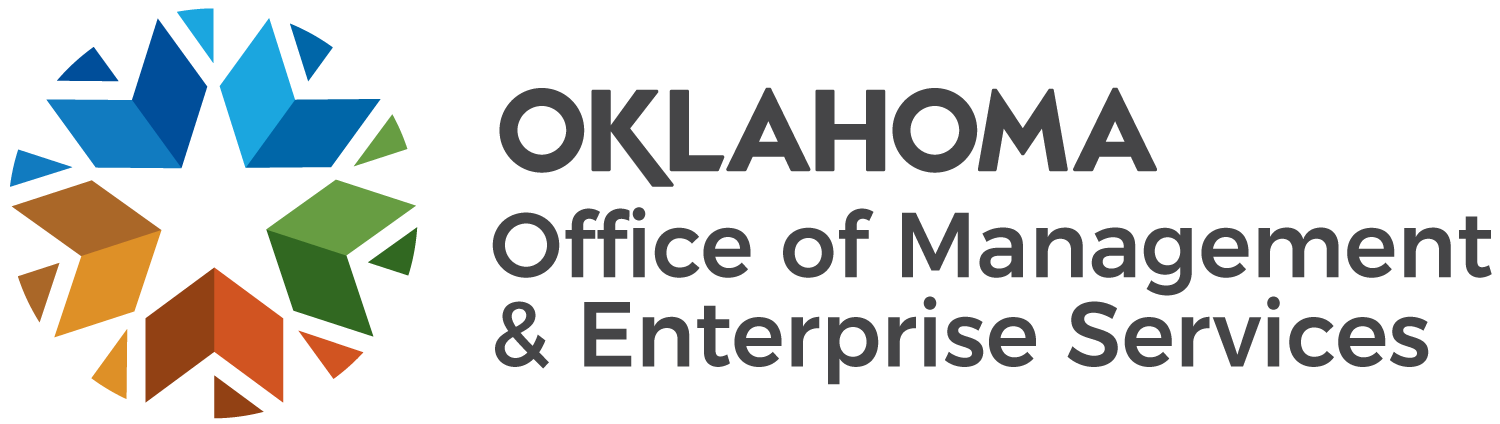 Amendment of Solicitation Date of Issuance: Date of Issuance: Date of Issuance:06/01/202206/01/202206/01/2022     Solicitation No.     Solicitation No.     Solicitation No.     Solicitation No.     Solicitation No.     Solicitation No.     Solicitation No.090000054209000005420900000542090000054209000005420900000542090000054209000005420900000542 Requisition No. Requisition No. Requisition No.090001631009000163100900016310    Amendment No.    Amendment No.    Amendment No.    Amendment No.    Amendment No.    Amendment No.    Amendment No.    Amendment No.222222222Hour and date specified for receipt of offers is changed:Hour and date specified for receipt of offers is changed:Hour and date specified for receipt of offers is changed:Hour and date specified for receipt of offers is changed:Hour and date specified for receipt of offers is changed:Hour and date specified for receipt of offers is changed:Hour and date specified for receipt of offers is changed: No  No  No  Yes, to: Yes, to: Yes, to:06/17/202206/17/202206/17/20223:003:003:00PMCSTCSTCSTPursuant to OAC 260:115-7-30(d), this document shall serve as official notice of amendment to the solicitation identified above. Such notice is being provided to all suppliers to which the original solicitation was sent. Suppliers submitting bids or quotations shall acknowledge receipt of this solicitation amendment prior to the hour and date specified in the solicitation as follows:(1)  Sign and return a copy of this amendment with the solicitation response being submitted; or,(2)  If the supplier has already submitted a response, this acknowledgement must be signed and returned prior to the solicitation deadline. All amendment acknowledgements submitted separately shall have the solicitation number and bid opening date in the subject line of the email.Pursuant to OAC 260:115-7-30(d), this document shall serve as official notice of amendment to the solicitation identified above. Such notice is being provided to all suppliers to which the original solicitation was sent. Suppliers submitting bids or quotations shall acknowledge receipt of this solicitation amendment prior to the hour and date specified in the solicitation as follows:(1)  Sign and return a copy of this amendment with the solicitation response being submitted; or,(2)  If the supplier has already submitted a response, this acknowledgement must be signed and returned prior to the solicitation deadline. All amendment acknowledgements submitted separately shall have the solicitation number and bid opening date in the subject line of the email.Pursuant to OAC 260:115-7-30(d), this document shall serve as official notice of amendment to the solicitation identified above. Such notice is being provided to all suppliers to which the original solicitation was sent. Suppliers submitting bids or quotations shall acknowledge receipt of this solicitation amendment prior to the hour and date specified in the solicitation as follows:(1)  Sign and return a copy of this amendment with the solicitation response being submitted; or,(2)  If the supplier has already submitted a response, this acknowledgement must be signed and returned prior to the solicitation deadline. All amendment acknowledgements submitted separately shall have the solicitation number and bid opening date in the subject line of the email.Pursuant to OAC 260:115-7-30(d), this document shall serve as official notice of amendment to the solicitation identified above. Such notice is being provided to all suppliers to which the original solicitation was sent. Suppliers submitting bids or quotations shall acknowledge receipt of this solicitation amendment prior to the hour and date specified in the solicitation as follows:(1)  Sign and return a copy of this amendment with the solicitation response being submitted; or,(2)  If the supplier has already submitted a response, this acknowledgement must be signed and returned prior to the solicitation deadline. All amendment acknowledgements submitted separately shall have the solicitation number and bid opening date in the subject line of the email.Pursuant to OAC 260:115-7-30(d), this document shall serve as official notice of amendment to the solicitation identified above. Such notice is being provided to all suppliers to which the original solicitation was sent. Suppliers submitting bids or quotations shall acknowledge receipt of this solicitation amendment prior to the hour and date specified in the solicitation as follows:(1)  Sign and return a copy of this amendment with the solicitation response being submitted; or,(2)  If the supplier has already submitted a response, this acknowledgement must be signed and returned prior to the solicitation deadline. All amendment acknowledgements submitted separately shall have the solicitation number and bid opening date in the subject line of the email.Pursuant to OAC 260:115-7-30(d), this document shall serve as official notice of amendment to the solicitation identified above. Such notice is being provided to all suppliers to which the original solicitation was sent. Suppliers submitting bids or quotations shall acknowledge receipt of this solicitation amendment prior to the hour and date specified in the solicitation as follows:(1)  Sign and return a copy of this amendment with the solicitation response being submitted; or,(2)  If the supplier has already submitted a response, this acknowledgement must be signed and returned prior to the solicitation deadline. All amendment acknowledgements submitted separately shall have the solicitation number and bid opening date in the subject line of the email.Pursuant to OAC 260:115-7-30(d), this document shall serve as official notice of amendment to the solicitation identified above. Such notice is being provided to all suppliers to which the original solicitation was sent. Suppliers submitting bids or quotations shall acknowledge receipt of this solicitation amendment prior to the hour and date specified in the solicitation as follows:(1)  Sign and return a copy of this amendment with the solicitation response being submitted; or,(2)  If the supplier has already submitted a response, this acknowledgement must be signed and returned prior to the solicitation deadline. All amendment acknowledgements submitted separately shall have the solicitation number and bid opening date in the subject line of the email.Pursuant to OAC 260:115-7-30(d), this document shall serve as official notice of amendment to the solicitation identified above. Such notice is being provided to all suppliers to which the original solicitation was sent. Suppliers submitting bids or quotations shall acknowledge receipt of this solicitation amendment prior to the hour and date specified in the solicitation as follows:(1)  Sign and return a copy of this amendment with the solicitation response being submitted; or,(2)  If the supplier has already submitted a response, this acknowledgement must be signed and returned prior to the solicitation deadline. All amendment acknowledgements submitted separately shall have the solicitation number and bid opening date in the subject line of the email.Pursuant to OAC 260:115-7-30(d), this document shall serve as official notice of amendment to the solicitation identified above. Such notice is being provided to all suppliers to which the original solicitation was sent. Suppliers submitting bids or quotations shall acknowledge receipt of this solicitation amendment prior to the hour and date specified in the solicitation as follows:(1)  Sign and return a copy of this amendment with the solicitation response being submitted; or,(2)  If the supplier has already submitted a response, this acknowledgement must be signed and returned prior to the solicitation deadline. All amendment acknowledgements submitted separately shall have the solicitation number and bid opening date in the subject line of the email.Pursuant to OAC 260:115-7-30(d), this document shall serve as official notice of amendment to the solicitation identified above. Such notice is being provided to all suppliers to which the original solicitation was sent. Suppliers submitting bids or quotations shall acknowledge receipt of this solicitation amendment prior to the hour and date specified in the solicitation as follows:(1)  Sign and return a copy of this amendment with the solicitation response being submitted; or,(2)  If the supplier has already submitted a response, this acknowledgement must be signed and returned prior to the solicitation deadline. All amendment acknowledgements submitted separately shall have the solicitation number and bid opening date in the subject line of the email.Pursuant to OAC 260:115-7-30(d), this document shall serve as official notice of amendment to the solicitation identified above. Such notice is being provided to all suppliers to which the original solicitation was sent. Suppliers submitting bids or quotations shall acknowledge receipt of this solicitation amendment prior to the hour and date specified in the solicitation as follows:(1)  Sign and return a copy of this amendment with the solicitation response being submitted; or,(2)  If the supplier has already submitted a response, this acknowledgement must be signed and returned prior to the solicitation deadline. All amendment acknowledgements submitted separately shall have the solicitation number and bid opening date in the subject line of the email.Pursuant to OAC 260:115-7-30(d), this document shall serve as official notice of amendment to the solicitation identified above. Such notice is being provided to all suppliers to which the original solicitation was sent. Suppliers submitting bids or quotations shall acknowledge receipt of this solicitation amendment prior to the hour and date specified in the solicitation as follows:(1)  Sign and return a copy of this amendment with the solicitation response being submitted; or,(2)  If the supplier has already submitted a response, this acknowledgement must be signed and returned prior to the solicitation deadline. All amendment acknowledgements submitted separately shall have the solicitation number and bid opening date in the subject line of the email.Pursuant to OAC 260:115-7-30(d), this document shall serve as official notice of amendment to the solicitation identified above. Such notice is being provided to all suppliers to which the original solicitation was sent. Suppliers submitting bids or quotations shall acknowledge receipt of this solicitation amendment prior to the hour and date specified in the solicitation as follows:(1)  Sign and return a copy of this amendment with the solicitation response being submitted; or,(2)  If the supplier has already submitted a response, this acknowledgement must be signed and returned prior to the solicitation deadline. All amendment acknowledgements submitted separately shall have the solicitation number and bid opening date in the subject line of the email.Pursuant to OAC 260:115-7-30(d), this document shall serve as official notice of amendment to the solicitation identified above. Such notice is being provided to all suppliers to which the original solicitation was sent. Suppliers submitting bids or quotations shall acknowledge receipt of this solicitation amendment prior to the hour and date specified in the solicitation as follows:(1)  Sign and return a copy of this amendment with the solicitation response being submitted; or,(2)  If the supplier has already submitted a response, this acknowledgement must be signed and returned prior to the solicitation deadline. All amendment acknowledgements submitted separately shall have the solicitation number and bid opening date in the subject line of the email.Pursuant to OAC 260:115-7-30(d), this document shall serve as official notice of amendment to the solicitation identified above. Such notice is being provided to all suppliers to which the original solicitation was sent. Suppliers submitting bids or quotations shall acknowledge receipt of this solicitation amendment prior to the hour and date specified in the solicitation as follows:(1)  Sign and return a copy of this amendment with the solicitation response being submitted; or,(2)  If the supplier has already submitted a response, this acknowledgement must be signed and returned prior to the solicitation deadline. All amendment acknowledgements submitted separately shall have the solicitation number and bid opening date in the subject line of the email.Pursuant to OAC 260:115-7-30(d), this document shall serve as official notice of amendment to the solicitation identified above. Such notice is being provided to all suppliers to which the original solicitation was sent. Suppliers submitting bids or quotations shall acknowledge receipt of this solicitation amendment prior to the hour and date specified in the solicitation as follows:(1)  Sign and return a copy of this amendment with the solicitation response being submitted; or,(2)  If the supplier has already submitted a response, this acknowledgement must be signed and returned prior to the solicitation deadline. All amendment acknowledgements submitted separately shall have the solicitation number and bid opening date in the subject line of the email.Pursuant to OAC 260:115-7-30(d), this document shall serve as official notice of amendment to the solicitation identified above. Such notice is being provided to all suppliers to which the original solicitation was sent. Suppliers submitting bids or quotations shall acknowledge receipt of this solicitation amendment prior to the hour and date specified in the solicitation as follows:(1)  Sign and return a copy of this amendment with the solicitation response being submitted; or,(2)  If the supplier has already submitted a response, this acknowledgement must be signed and returned prior to the solicitation deadline. All amendment acknowledgements submitted separately shall have the solicitation number and bid opening date in the subject line of the email.Pursuant to OAC 260:115-7-30(d), this document shall serve as official notice of amendment to the solicitation identified above. Such notice is being provided to all suppliers to which the original solicitation was sent. Suppliers submitting bids or quotations shall acknowledge receipt of this solicitation amendment prior to the hour and date specified in the solicitation as follows:(1)  Sign and return a copy of this amendment with the solicitation response being submitted; or,(2)  If the supplier has already submitted a response, this acknowledgement must be signed and returned prior to the solicitation deadline. All amendment acknowledgements submitted separately shall have the solicitation number and bid opening date in the subject line of the email.Pursuant to OAC 260:115-7-30(d), this document shall serve as official notice of amendment to the solicitation identified above. Such notice is being provided to all suppliers to which the original solicitation was sent. Suppliers submitting bids or quotations shall acknowledge receipt of this solicitation amendment prior to the hour and date specified in the solicitation as follows:(1)  Sign and return a copy of this amendment with the solicitation response being submitted; or,(2)  If the supplier has already submitted a response, this acknowledgement must be signed and returned prior to the solicitation deadline. All amendment acknowledgements submitted separately shall have the solicitation number and bid opening date in the subject line of the email.Pursuant to OAC 260:115-7-30(d), this document shall serve as official notice of amendment to the solicitation identified above. Such notice is being provided to all suppliers to which the original solicitation was sent. Suppliers submitting bids or quotations shall acknowledge receipt of this solicitation amendment prior to the hour and date specified in the solicitation as follows:(1)  Sign and return a copy of this amendment with the solicitation response being submitted; or,(2)  If the supplier has already submitted a response, this acknowledgement must be signed and returned prior to the solicitation deadline. All amendment acknowledgements submitted separately shall have the solicitation number and bid opening date in the subject line of the email.Pursuant to OAC 260:115-7-30(d), this document shall serve as official notice of amendment to the solicitation identified above. Such notice is being provided to all suppliers to which the original solicitation was sent. Suppliers submitting bids or quotations shall acknowledge receipt of this solicitation amendment prior to the hour and date specified in the solicitation as follows:(1)  Sign and return a copy of this amendment with the solicitation response being submitted; or,(2)  If the supplier has already submitted a response, this acknowledgement must be signed and returned prior to the solicitation deadline. All amendment acknowledgements submitted separately shall have the solicitation number and bid opening date in the subject line of the email. ISSUED FROM:  ISSUED FROM:  ISSUED FROM:  ISSUED FROM:  ISSUED FROM:  ISSUED FROM:  ISSUED FROM:  ISSUED FROM:  ISSUED FROM:  ISSUED FROM:  ISSUED FROM:  ISSUED FROM:  ISSUED FROM:  ISSUED FROM:  ISSUED FROM:  ISSUED FROM:  ISSUED FROM:  ISSUED FROM:  ISSUED FROM:  ISSUED FROM:  ISSUED FROM:  ISSUED FROM: Cristy D. NewtonCristy D. NewtonCristy D. Newton405-521-6721405-521-6721405-521-6721405-521-6721cristy.newton@omes.ok.govcristy.newton@omes.ok.govcristy.newton@omes.ok.govcristy.newton@omes.ok.govcristy.newton@omes.ok.govcristy.newton@omes.ok.govcristy.newton@omes.ok.govContracting OfficerContracting OfficerContracting OfficerPhone NumberPhone NumberPhone NumberE-Mail AddressE-Mail AddressE-Mail AddressRETURN TO:OMESCPeBID@omes.ok.govOMESCPeBID@omes.ok.govOMESCPeBID@omes.ok.govOMESCPeBID@omes.ok.govOMESCPeBID@omes.ok.govOMESCPeBID@omes.ok.govOMESCPeBID@omes.ok.govOMESCPeBID@omes.ok.govOMESCPeBID@omes.ok.govOMESCPeBID@omes.ok.govOMESCPeBID@omes.ok.govOMESCPeBID@omes.ok.govOMESCPeBID@omes.ok.govOMESCPeBID@omes.ok.govOMESCPeBID@omes.ok.govDescription of Amendment:Description of Amendment:Description of Amendment:Description of Amendment:Description of Amendment:Description of Amendment:Description of Amendment:Description of Amendment:Description of Amendment:Description of Amendment:Description of Amendment:Description of Amendment:Description of Amendment:Description of Amendment:Description of Amendment:Description of Amendment:Description of Amendment:Description of Amendment:Description of Amendment:Description of Amendment:Description of Amendment:Description of Amendment:a. This is to incorporate the following:a. This is to incorporate the following:a. This is to incorporate the following:a. This is to incorporate the following:a. This is to incorporate the following:a. This is to incorporate the following:a. This is to incorporate the following:a. This is to incorporate the following:a. This is to incorporate the following:a. This is to incorporate the following:a. This is to incorporate the following:a. This is to incorporate the following:a. This is to incorporate the following:a. This is to incorporate the following:a. This is to incorporate the following:a. This is to incorporate the following:a. This is to incorporate the following:a. This is to incorporate the following:a. This is to incorporate the following:a. This is to incorporate the following:a. This is to incorporate the following:a. This is to incorporate the following:a. This is to incorporate the following:The following questions have been asked via email:1). Can you please confirm if the State’s intention is for this contract term to be for 1 year with 4 optional renewal years?              ANSWER: Please see Attachment A, Paragraph 1 in the bidder instructions:             Contract Term and Renewal Options - The initial Contract term, which begins on the effective date of the Contract, is one year and there are four (4) one-year options to renew the Contract.  2). Attachment B, Oklahoma General Terms, Section 1.3. How often can a price adjustment be requested? ANSWER: Price adjustments will be considered prior to any Contract renewal and as necessary otherwise with proper documentation. Please see Attachment B, Section 1, Paragraph 1.3 in the bidder instructions:If applicable, prior to any Contract renewal, the State shall subjectively consider the value of the Contract to the State, the Supplier’s performance under the Contract, and shall review certain other factors, including but not limited to the: …b) current pricing and discounts offered by Supplier;  If the State determines changes to the Contract are required as a condition precedent to renewal, the State and Supplier will cooperate in good faith to evidence such required changes in an Addendum.  Further, any request for a price increase in connection with a renewal or otherwise will be conditioned on the Supplier providing appropriate documentation supporting the request.3). What documentation does the State require to support price adjustments? ANSWER: Provide justification that indicates the reasons for the price adjustments. For example, documented rising cost from manufacturers, restructured offering that includes more value, proof that raises are across the board for all customers, etc.…4). Attachment C, State Specific Terms, Section 6.1. If the State adjusts the management fee upward, may the Supplier increase its rates proportionally? ANSWER: Yes, while it is unlikely that the state would adjust the fee upwards, Attachment C, Section 6.1 states all prices quoted under any statewide contract shall include the contract management fee. 5). Exhibit 1 Specifications, Section 4.2 lists some types of transaction the Livescan workstation needs to provide. The LVNR transaction does not exist in the Oklahoma State Bureau of Investigation Livescan Interface Specifications Document Version 2.01 and Type-2 Record-V4.01. However, Exhibit 1 lists it as “Criminal Non-Reportable Offense”, but this description applies to the LVN transaction in the ISD, while LVN is described as “Criminal Inquiry” in the Exhibit 1. Can you clarify the requirements for the LVN and LVNR transactions? ANSWER: The LVN (Criminal Inquiry) is a NEW required Transaction Type (TOT) this TOT will be submitted to OSBI. Starting FY 2023, OSBI is looking to add the LVN (Criminal Inquiry) to be one of the required transactions in the State of Oklahoma. All of the vendors will soon be contacted and asked to add this new TOT into the Livescan.  The LVN (Criminal Inquiry) transaction type will search AFIS and NGI and return a response but will not be retained.  The LVNR (criminal non-reportable) transaction type permits an agency to collect fingerprints during booking, but not transmit to the state AFIS since it is a non-reportable offense.  6). Exhibit 1 Specifications, Section 5.13 is listing a Mugshot Photo Form. This form is not mentioned in the Oklahoma State Bureau of Investigation Livescan Interface Specifications Document Version 2.01 and Type-2 Record-V4.01. Can we have a sample of that form? ANSWER:  The Mugshot Photo Form is included in section 8.8 of Exhibit 1 Specifications document.  7). Exhibit 1 Specifications, Section 5.25 talks about converting Type-4 data into an AFIS search packet. Can you confirm that by sending the Type-4 data in WSQ format inside the NIST record complies with this requirement? ANSWER: Currently OSBI AFIS using the standard NIST (EBTS) for Type-4. Before the vendor can submit the Type-4 to OSBI State AFIS, the vendor must test the submission and submit the NIST file to OSBI to be certified by OSBI first. This is to make sure that the NIST file vendor submitted meets OSBI and NIST standard.8). Exhibit 1 Specifications, Section 5.33 states that the Livescan workstations shall have a utility software to download table updates. Is OSBI hosting a service to provide table updates or does OSBI leaves that service to be hosted by the Livescan provider? If the former, can OSBI provide specifications on how and where to download those table updates? ANSWER: Livescan must have some kind of utility that allows the user or vendor to update the Code Table when the code table is changed by OSBI. The code changes may be new Statute Lists, new Application Types, new Dispositions, etc. OSBI does not provide a hosted update web services. This update will be done at the local Livescan machine itself.9). Exhibit 1 Specifications, Section 5.39 states that the Livescan workstation shall provide 3 different reports. Can OSBI provide more information about those reports? What are the expected fields? Should the report allow the selection of a specific date range? What is the format expected? Etc. ANSWER: These are the reports that allow each agency to generate and print from Livescan. The 3 reports are listed below.Booking Recap Report by Date, with workflow name (LV, LVJ) with charge description. State AFIS Response Review Report by Date.Transaction Submission Report by Date.OSBI will work with vendor to make sure all of the necessary fields are on the reports.10). In Exhibit 2 Cost Template.xlsx it is observed that there is Software Maintenance referenced, but no itemization for Software Licensing. Is it the intent to bundle the Hardware/Devices Cost and Software License Cost together? OR Will you add a software license pricing section, or should the Proposer insert a section?ANSWER: Proposer may insert a section based on the licensing/business model that fits. 11). Is the referenced centralized server being provided by OSBI or is it expected the supplier to provide it?ANSWER: The centralized print server is expected to be provided by the vendor (Normally it is a Printer in Control Panel that is used to manage all of the print jobs). For example, if a Livescan uses Window OS, it can be accomplished by using Microsoft Windows Printer in Control Panel. Some Livescan connect printer directly via a USB cable. Some Livescan connect to a printer via network cable and print as network printer. If Livescan connects to a printer via network cable, this is considered as Remote Printing. Whichever way Livescan chooses to connect a printer, Livescan must be able to print fingerprint and/or required forms to a printer.12). 3. The Livescan devices shall be equipped with a protected mount for a touch screen monitor;screen mounts shall be adjustable.  Please provide clarification. What is a protected mount for the touch screen (Protects the screen or the mount?) Is it OSBI’s desire to provide touch screen functionality as a requirement or as an optional item to be selected by individual agencies?ANSWER: If the Livescan utilizes Touch Screen functionality, it is required to have a screen protection. This will allow the user to clean screen and helps protect any scratches and damages to the screen.13). 4.1.2 Remote Printing: The Livescan devices shall be capable of printing fingerprint cards, palm printcards, mugshots and other OSBI forms –listed and shown in sections 8.0 through 8.9. The printing shallbe accomplished utilizing a centralized print server that will handle all the required printing services thatcome from all the Livescan capture stations. The Livescan device shall be capable of submitting printjobs to a remote queue as designated. Please provide clarification. Can you confirm it is OSBI’s intent for a networked printer vs “locally attached printer”? Is this specifically for agencies with more than one Livescan. Where will the print server reside? Who will own or be authorized to utilize it? Will each individual Livescan require a print server system or provide this option for agencies to select a print server?ANSWER: The requirement for the Livescan is “the Livescan must be able to print the required forms”. This can be done by connecting the printer directly to the Livescan via a USB port (local printer) OR it can be done by connecting the printer to the network cable, then the Livescan will print to the network IP address/port to that printer (Remote /or Network Printer). If a vendor chooses to go with Network (remote printer), the vendor must work with the agency to make sure the printer is connected to the network and able to print. Also, the vendor must support the printer for the agency if network changes happen at the agency level. OSBI does not provide support for the network at the agency, so the vendor will have to work with each agency’s local IT to get this network printer setup / support.14). 7.2.2 Applicant codes which are not accepted by the OSBI can be hidden from drop down menus.Allowable applicant codes may be updated by the OSBI periodically and provided as part of the warrantyor maintenance/service plan. Please provide clarification, provide an example of when and what type of applicant codes are not accepted by OSBI.ANSWER: Based on “OSBI Computer Codes Specifications, Version 3.02”  The Applicant Type Code Table is listed on section 2.2. This code can be changed, added or removed when necessary. OSBI will notify vendor of the changes when needed.15). 7.3.1 Filing and disposition forms may be e-mailed to a pre-defined and programmed e-mail address(which can be updated through the warranty and maintenance/service plan). Please provide clarification and an example when needed-is the expectation for the forms to be emailed from the Livescan system?ANSWER:  This is an example of an added value item.  Currently, filing and disposition forms are printed and mailed, but the OSBI seeks to implement paperless processes whenever possible.  If a system proposed as a solution to this bid had an option to transmit these forms electronically instead of printing them, that would add value to the solution proposed.  16). i. Supplier Certification: Indicate if your company is currently certified by the Oklahoma State Bureau of Investigation (OSBI) as having a system that can successfully integrate with Oklahoma’s Automated Fingerprint Identification Systems (AFIS). A Bidder must complete successful certification testing prior to contract award at no cost to the state and must be completed within 30 days of award. Please provide clarification. Is certification required prior to contract award or 30 days after award?ANSWER:  The intent is for certification to be completed prior to award and within 30 days of a tentative award.  17). 5.15 The Livescan device shall be able to convert NIST compliant packets to OSBI state file format.Refer to OSBI standard NIST Type-2 record specification document, V4.03. Please provide clarification. Is the expectation for OSBI to receive both FBI and Oklahoma NIST files? Please provide an example of when this NIST conversion would be used.ANSWER: The NSIT Type-2 MUST be OSBI standard only. Vendor must be certified by the OSBI AFIS before they can be allowed to submit the NIST File to OSBI AFIS.The following questions have been asked via email:1). Can you please confirm if the State’s intention is for this contract term to be for 1 year with 4 optional renewal years?              ANSWER: Please see Attachment A, Paragraph 1 in the bidder instructions:             Contract Term and Renewal Options - The initial Contract term, which begins on the effective date of the Contract, is one year and there are four (4) one-year options to renew the Contract.  2). Attachment B, Oklahoma General Terms, Section 1.3. How often can a price adjustment be requested? ANSWER: Price adjustments will be considered prior to any Contract renewal and as necessary otherwise with proper documentation. Please see Attachment B, Section 1, Paragraph 1.3 in the bidder instructions:If applicable, prior to any Contract renewal, the State shall subjectively consider the value of the Contract to the State, the Supplier’s performance under the Contract, and shall review certain other factors, including but not limited to the: …b) current pricing and discounts offered by Supplier;  If the State determines changes to the Contract are required as a condition precedent to renewal, the State and Supplier will cooperate in good faith to evidence such required changes in an Addendum.  Further, any request for a price increase in connection with a renewal or otherwise will be conditioned on the Supplier providing appropriate documentation supporting the request.3). What documentation does the State require to support price adjustments? ANSWER: Provide justification that indicates the reasons for the price adjustments. For example, documented rising cost from manufacturers, restructured offering that includes more value, proof that raises are across the board for all customers, etc.…4). Attachment C, State Specific Terms, Section 6.1. If the State adjusts the management fee upward, may the Supplier increase its rates proportionally? ANSWER: Yes, while it is unlikely that the state would adjust the fee upwards, Attachment C, Section 6.1 states all prices quoted under any statewide contract shall include the contract management fee. 5). Exhibit 1 Specifications, Section 4.2 lists some types of transaction the Livescan workstation needs to provide. The LVNR transaction does not exist in the Oklahoma State Bureau of Investigation Livescan Interface Specifications Document Version 2.01 and Type-2 Record-V4.01. However, Exhibit 1 lists it as “Criminal Non-Reportable Offense”, but this description applies to the LVN transaction in the ISD, while LVN is described as “Criminal Inquiry” in the Exhibit 1. Can you clarify the requirements for the LVN and LVNR transactions? ANSWER: The LVN (Criminal Inquiry) is a NEW required Transaction Type (TOT) this TOT will be submitted to OSBI. Starting FY 2023, OSBI is looking to add the LVN (Criminal Inquiry) to be one of the required transactions in the State of Oklahoma. All of the vendors will soon be contacted and asked to add this new TOT into the Livescan.  The LVN (Criminal Inquiry) transaction type will search AFIS and NGI and return a response but will not be retained.  The LVNR (criminal non-reportable) transaction type permits an agency to collect fingerprints during booking, but not transmit to the state AFIS since it is a non-reportable offense.  6). Exhibit 1 Specifications, Section 5.13 is listing a Mugshot Photo Form. This form is not mentioned in the Oklahoma State Bureau of Investigation Livescan Interface Specifications Document Version 2.01 and Type-2 Record-V4.01. Can we have a sample of that form? ANSWER:  The Mugshot Photo Form is included in section 8.8 of Exhibit 1 Specifications document.  7). Exhibit 1 Specifications, Section 5.25 talks about converting Type-4 data into an AFIS search packet. Can you confirm that by sending the Type-4 data in WSQ format inside the NIST record complies with this requirement? ANSWER: Currently OSBI AFIS using the standard NIST (EBTS) for Type-4. Before the vendor can submit the Type-4 to OSBI State AFIS, the vendor must test the submission and submit the NIST file to OSBI to be certified by OSBI first. This is to make sure that the NIST file vendor submitted meets OSBI and NIST standard.8). Exhibit 1 Specifications, Section 5.33 states that the Livescan workstations shall have a utility software to download table updates. Is OSBI hosting a service to provide table updates or does OSBI leaves that service to be hosted by the Livescan provider? If the former, can OSBI provide specifications on how and where to download those table updates? ANSWER: Livescan must have some kind of utility that allows the user or vendor to update the Code Table when the code table is changed by OSBI. The code changes may be new Statute Lists, new Application Types, new Dispositions, etc. OSBI does not provide a hosted update web services. This update will be done at the local Livescan machine itself.9). Exhibit 1 Specifications, Section 5.39 states that the Livescan workstation shall provide 3 different reports. Can OSBI provide more information about those reports? What are the expected fields? Should the report allow the selection of a specific date range? What is the format expected? Etc. ANSWER: These are the reports that allow each agency to generate and print from Livescan. The 3 reports are listed below.Booking Recap Report by Date, with workflow name (LV, LVJ) with charge description. State AFIS Response Review Report by Date.Transaction Submission Report by Date.OSBI will work with vendor to make sure all of the necessary fields are on the reports.10). In Exhibit 2 Cost Template.xlsx it is observed that there is Software Maintenance referenced, but no itemization for Software Licensing. Is it the intent to bundle the Hardware/Devices Cost and Software License Cost together? OR Will you add a software license pricing section, or should the Proposer insert a section?ANSWER: Proposer may insert a section based on the licensing/business model that fits. 11). Is the referenced centralized server being provided by OSBI or is it expected the supplier to provide it?ANSWER: The centralized print server is expected to be provided by the vendor (Normally it is a Printer in Control Panel that is used to manage all of the print jobs). For example, if a Livescan uses Window OS, it can be accomplished by using Microsoft Windows Printer in Control Panel. Some Livescan connect printer directly via a USB cable. Some Livescan connect to a printer via network cable and print as network printer. If Livescan connects to a printer via network cable, this is considered as Remote Printing. Whichever way Livescan chooses to connect a printer, Livescan must be able to print fingerprint and/or required forms to a printer.12). 3. The Livescan devices shall be equipped with a protected mount for a touch screen monitor;screen mounts shall be adjustable.  Please provide clarification. What is a protected mount for the touch screen (Protects the screen or the mount?) Is it OSBI’s desire to provide touch screen functionality as a requirement or as an optional item to be selected by individual agencies?ANSWER: If the Livescan utilizes Touch Screen functionality, it is required to have a screen protection. This will allow the user to clean screen and helps protect any scratches and damages to the screen.13). 4.1.2 Remote Printing: The Livescan devices shall be capable of printing fingerprint cards, palm printcards, mugshots and other OSBI forms –listed and shown in sections 8.0 through 8.9. The printing shallbe accomplished utilizing a centralized print server that will handle all the required printing services thatcome from all the Livescan capture stations. The Livescan device shall be capable of submitting printjobs to a remote queue as designated. Please provide clarification. Can you confirm it is OSBI’s intent for a networked printer vs “locally attached printer”? Is this specifically for agencies with more than one Livescan. Where will the print server reside? Who will own or be authorized to utilize it? Will each individual Livescan require a print server system or provide this option for agencies to select a print server?ANSWER: The requirement for the Livescan is “the Livescan must be able to print the required forms”. This can be done by connecting the printer directly to the Livescan via a USB port (local printer) OR it can be done by connecting the printer to the network cable, then the Livescan will print to the network IP address/port to that printer (Remote /or Network Printer). If a vendor chooses to go with Network (remote printer), the vendor must work with the agency to make sure the printer is connected to the network and able to print. Also, the vendor must support the printer for the agency if network changes happen at the agency level. OSBI does not provide support for the network at the agency, so the vendor will have to work with each agency’s local IT to get this network printer setup / support.14). 7.2.2 Applicant codes which are not accepted by the OSBI can be hidden from drop down menus.Allowable applicant codes may be updated by the OSBI periodically and provided as part of the warrantyor maintenance/service plan. Please provide clarification, provide an example of when and what type of applicant codes are not accepted by OSBI.ANSWER: Based on “OSBI Computer Codes Specifications, Version 3.02”  The Applicant Type Code Table is listed on section 2.2. This code can be changed, added or removed when necessary. OSBI will notify vendor of the changes when needed.15). 7.3.1 Filing and disposition forms may be e-mailed to a pre-defined and programmed e-mail address(which can be updated through the warranty and maintenance/service plan). Please provide clarification and an example when needed-is the expectation for the forms to be emailed from the Livescan system?ANSWER:  This is an example of an added value item.  Currently, filing and disposition forms are printed and mailed, but the OSBI seeks to implement paperless processes whenever possible.  If a system proposed as a solution to this bid had an option to transmit these forms electronically instead of printing them, that would add value to the solution proposed.  16). i. Supplier Certification: Indicate if your company is currently certified by the Oklahoma State Bureau of Investigation (OSBI) as having a system that can successfully integrate with Oklahoma’s Automated Fingerprint Identification Systems (AFIS). A Bidder must complete successful certification testing prior to contract award at no cost to the state and must be completed within 30 days of award. Please provide clarification. Is certification required prior to contract award or 30 days after award?ANSWER:  The intent is for certification to be completed prior to award and within 30 days of a tentative award.  17). 5.15 The Livescan device shall be able to convert NIST compliant packets to OSBI state file format.Refer to OSBI standard NIST Type-2 record specification document, V4.03. Please provide clarification. Is the expectation for OSBI to receive both FBI and Oklahoma NIST files? Please provide an example of when this NIST conversion would be used.ANSWER: The NSIT Type-2 MUST be OSBI standard only. Vendor must be certified by the OSBI AFIS before they can be allowed to submit the NIST File to OSBI AFIS.The following questions have been asked via email:1). Can you please confirm if the State’s intention is for this contract term to be for 1 year with 4 optional renewal years?              ANSWER: Please see Attachment A, Paragraph 1 in the bidder instructions:             Contract Term and Renewal Options - The initial Contract term, which begins on the effective date of the Contract, is one year and there are four (4) one-year options to renew the Contract.  2). Attachment B, Oklahoma General Terms, Section 1.3. How often can a price adjustment be requested? ANSWER: Price adjustments will be considered prior to any Contract renewal and as necessary otherwise with proper documentation. Please see Attachment B, Section 1, Paragraph 1.3 in the bidder instructions:If applicable, prior to any Contract renewal, the State shall subjectively consider the value of the Contract to the State, the Supplier’s performance under the Contract, and shall review certain other factors, including but not limited to the: …b) current pricing and discounts offered by Supplier;  If the State determines changes to the Contract are required as a condition precedent to renewal, the State and Supplier will cooperate in good faith to evidence such required changes in an Addendum.  Further, any request for a price increase in connection with a renewal or otherwise will be conditioned on the Supplier providing appropriate documentation supporting the request.3). What documentation does the State require to support price adjustments? ANSWER: Provide justification that indicates the reasons for the price adjustments. For example, documented rising cost from manufacturers, restructured offering that includes more value, proof that raises are across the board for all customers, etc.…4). Attachment C, State Specific Terms, Section 6.1. If the State adjusts the management fee upward, may the Supplier increase its rates proportionally? ANSWER: Yes, while it is unlikely that the state would adjust the fee upwards, Attachment C, Section 6.1 states all prices quoted under any statewide contract shall include the contract management fee. 5). Exhibit 1 Specifications, Section 4.2 lists some types of transaction the Livescan workstation needs to provide. The LVNR transaction does not exist in the Oklahoma State Bureau of Investigation Livescan Interface Specifications Document Version 2.01 and Type-2 Record-V4.01. However, Exhibit 1 lists it as “Criminal Non-Reportable Offense”, but this description applies to the LVN transaction in the ISD, while LVN is described as “Criminal Inquiry” in the Exhibit 1. Can you clarify the requirements for the LVN and LVNR transactions? ANSWER: The LVN (Criminal Inquiry) is a NEW required Transaction Type (TOT) this TOT will be submitted to OSBI. Starting FY 2023, OSBI is looking to add the LVN (Criminal Inquiry) to be one of the required transactions in the State of Oklahoma. All of the vendors will soon be contacted and asked to add this new TOT into the Livescan.  The LVN (Criminal Inquiry) transaction type will search AFIS and NGI and return a response but will not be retained.  The LVNR (criminal non-reportable) transaction type permits an agency to collect fingerprints during booking, but not transmit to the state AFIS since it is a non-reportable offense.  6). Exhibit 1 Specifications, Section 5.13 is listing a Mugshot Photo Form. This form is not mentioned in the Oklahoma State Bureau of Investigation Livescan Interface Specifications Document Version 2.01 and Type-2 Record-V4.01. Can we have a sample of that form? ANSWER:  The Mugshot Photo Form is included in section 8.8 of Exhibit 1 Specifications document.  7). Exhibit 1 Specifications, Section 5.25 talks about converting Type-4 data into an AFIS search packet. Can you confirm that by sending the Type-4 data in WSQ format inside the NIST record complies with this requirement? ANSWER: Currently OSBI AFIS using the standard NIST (EBTS) for Type-4. Before the vendor can submit the Type-4 to OSBI State AFIS, the vendor must test the submission and submit the NIST file to OSBI to be certified by OSBI first. This is to make sure that the NIST file vendor submitted meets OSBI and NIST standard.8). Exhibit 1 Specifications, Section 5.33 states that the Livescan workstations shall have a utility software to download table updates. Is OSBI hosting a service to provide table updates or does OSBI leaves that service to be hosted by the Livescan provider? If the former, can OSBI provide specifications on how and where to download those table updates? ANSWER: Livescan must have some kind of utility that allows the user or vendor to update the Code Table when the code table is changed by OSBI. The code changes may be new Statute Lists, new Application Types, new Dispositions, etc. OSBI does not provide a hosted update web services. This update will be done at the local Livescan machine itself.9). Exhibit 1 Specifications, Section 5.39 states that the Livescan workstation shall provide 3 different reports. Can OSBI provide more information about those reports? What are the expected fields? Should the report allow the selection of a specific date range? What is the format expected? Etc. ANSWER: These are the reports that allow each agency to generate and print from Livescan. The 3 reports are listed below.Booking Recap Report by Date, with workflow name (LV, LVJ) with charge description. State AFIS Response Review Report by Date.Transaction Submission Report by Date.OSBI will work with vendor to make sure all of the necessary fields are on the reports.10). In Exhibit 2 Cost Template.xlsx it is observed that there is Software Maintenance referenced, but no itemization for Software Licensing. Is it the intent to bundle the Hardware/Devices Cost and Software License Cost together? OR Will you add a software license pricing section, or should the Proposer insert a section?ANSWER: Proposer may insert a section based on the licensing/business model that fits. 11). Is the referenced centralized server being provided by OSBI or is it expected the supplier to provide it?ANSWER: The centralized print server is expected to be provided by the vendor (Normally it is a Printer in Control Panel that is used to manage all of the print jobs). For example, if a Livescan uses Window OS, it can be accomplished by using Microsoft Windows Printer in Control Panel. Some Livescan connect printer directly via a USB cable. Some Livescan connect to a printer via network cable and print as network printer. If Livescan connects to a printer via network cable, this is considered as Remote Printing. Whichever way Livescan chooses to connect a printer, Livescan must be able to print fingerprint and/or required forms to a printer.12). 3. The Livescan devices shall be equipped with a protected mount for a touch screen monitor;screen mounts shall be adjustable.  Please provide clarification. What is a protected mount for the touch screen (Protects the screen or the mount?) Is it OSBI’s desire to provide touch screen functionality as a requirement or as an optional item to be selected by individual agencies?ANSWER: If the Livescan utilizes Touch Screen functionality, it is required to have a screen protection. This will allow the user to clean screen and helps protect any scratches and damages to the screen.13). 4.1.2 Remote Printing: The Livescan devices shall be capable of printing fingerprint cards, palm printcards, mugshots and other OSBI forms –listed and shown in sections 8.0 through 8.9. The printing shallbe accomplished utilizing a centralized print server that will handle all the required printing services thatcome from all the Livescan capture stations. The Livescan device shall be capable of submitting printjobs to a remote queue as designated. Please provide clarification. Can you confirm it is OSBI’s intent for a networked printer vs “locally attached printer”? Is this specifically for agencies with more than one Livescan. Where will the print server reside? Who will own or be authorized to utilize it? Will each individual Livescan require a print server system or provide this option for agencies to select a print server?ANSWER: The requirement for the Livescan is “the Livescan must be able to print the required forms”. This can be done by connecting the printer directly to the Livescan via a USB port (local printer) OR it can be done by connecting the printer to the network cable, then the Livescan will print to the network IP address/port to that printer (Remote /or Network Printer). If a vendor chooses to go with Network (remote printer), the vendor must work with the agency to make sure the printer is connected to the network and able to print. Also, the vendor must support the printer for the agency if network changes happen at the agency level. OSBI does not provide support for the network at the agency, so the vendor will have to work with each agency’s local IT to get this network printer setup / support.14). 7.2.2 Applicant codes which are not accepted by the OSBI can be hidden from drop down menus.Allowable applicant codes may be updated by the OSBI periodically and provided as part of the warrantyor maintenance/service plan. Please provide clarification, provide an example of when and what type of applicant codes are not accepted by OSBI.ANSWER: Based on “OSBI Computer Codes Specifications, Version 3.02”  The Applicant Type Code Table is listed on section 2.2. This code can be changed, added or removed when necessary. OSBI will notify vendor of the changes when needed.15). 7.3.1 Filing and disposition forms may be e-mailed to a pre-defined and programmed e-mail address(which can be updated through the warranty and maintenance/service plan). Please provide clarification and an example when needed-is the expectation for the forms to be emailed from the Livescan system?ANSWER:  This is an example of an added value item.  Currently, filing and disposition forms are printed and mailed, but the OSBI seeks to implement paperless processes whenever possible.  If a system proposed as a solution to this bid had an option to transmit these forms electronically instead of printing them, that would add value to the solution proposed.  16). i. Supplier Certification: Indicate if your company is currently certified by the Oklahoma State Bureau of Investigation (OSBI) as having a system that can successfully integrate with Oklahoma’s Automated Fingerprint Identification Systems (AFIS). A Bidder must complete successful certification testing prior to contract award at no cost to the state and must be completed within 30 days of award. Please provide clarification. Is certification required prior to contract award or 30 days after award?ANSWER:  The intent is for certification to be completed prior to award and within 30 days of a tentative award.  17). 5.15 The Livescan device shall be able to convert NIST compliant packets to OSBI state file format.Refer to OSBI standard NIST Type-2 record specification document, V4.03. Please provide clarification. Is the expectation for OSBI to receive both FBI and Oklahoma NIST files? Please provide an example of when this NIST conversion would be used.ANSWER: The NSIT Type-2 MUST be OSBI standard only. Vendor must be certified by the OSBI AFIS before they can be allowed to submit the NIST File to OSBI AFIS.The following questions have been asked via email:1). Can you please confirm if the State’s intention is for this contract term to be for 1 year with 4 optional renewal years?              ANSWER: Please see Attachment A, Paragraph 1 in the bidder instructions:             Contract Term and Renewal Options - The initial Contract term, which begins on the effective date of the Contract, is one year and there are four (4) one-year options to renew the Contract.  2). Attachment B, Oklahoma General Terms, Section 1.3. How often can a price adjustment be requested? ANSWER: Price adjustments will be considered prior to any Contract renewal and as necessary otherwise with proper documentation. Please see Attachment B, Section 1, Paragraph 1.3 in the bidder instructions:If applicable, prior to any Contract renewal, the State shall subjectively consider the value of the Contract to the State, the Supplier’s performance under the Contract, and shall review certain other factors, including but not limited to the: …b) current pricing and discounts offered by Supplier;  If the State determines changes to the Contract are required as a condition precedent to renewal, the State and Supplier will cooperate in good faith to evidence such required changes in an Addendum.  Further, any request for a price increase in connection with a renewal or otherwise will be conditioned on the Supplier providing appropriate documentation supporting the request.3). What documentation does the State require to support price adjustments? ANSWER: Provide justification that indicates the reasons for the price adjustments. For example, documented rising cost from manufacturers, restructured offering that includes more value, proof that raises are across the board for all customers, etc.…4). Attachment C, State Specific Terms, Section 6.1. If the State adjusts the management fee upward, may the Supplier increase its rates proportionally? ANSWER: Yes, while it is unlikely that the state would adjust the fee upwards, Attachment C, Section 6.1 states all prices quoted under any statewide contract shall include the contract management fee. 5). Exhibit 1 Specifications, Section 4.2 lists some types of transaction the Livescan workstation needs to provide. The LVNR transaction does not exist in the Oklahoma State Bureau of Investigation Livescan Interface Specifications Document Version 2.01 and Type-2 Record-V4.01. However, Exhibit 1 lists it as “Criminal Non-Reportable Offense”, but this description applies to the LVN transaction in the ISD, while LVN is described as “Criminal Inquiry” in the Exhibit 1. Can you clarify the requirements for the LVN and LVNR transactions? ANSWER: The LVN (Criminal Inquiry) is a NEW required Transaction Type (TOT) this TOT will be submitted to OSBI. Starting FY 2023, OSBI is looking to add the LVN (Criminal Inquiry) to be one of the required transactions in the State of Oklahoma. All of the vendors will soon be contacted and asked to add this new TOT into the Livescan.  The LVN (Criminal Inquiry) transaction type will search AFIS and NGI and return a response but will not be retained.  The LVNR (criminal non-reportable) transaction type permits an agency to collect fingerprints during booking, but not transmit to the state AFIS since it is a non-reportable offense.  6). Exhibit 1 Specifications, Section 5.13 is listing a Mugshot Photo Form. This form is not mentioned in the Oklahoma State Bureau of Investigation Livescan Interface Specifications Document Version 2.01 and Type-2 Record-V4.01. Can we have a sample of that form? ANSWER:  The Mugshot Photo Form is included in section 8.8 of Exhibit 1 Specifications document.  7). Exhibit 1 Specifications, Section 5.25 talks about converting Type-4 data into an AFIS search packet. Can you confirm that by sending the Type-4 data in WSQ format inside the NIST record complies with this requirement? ANSWER: Currently OSBI AFIS using the standard NIST (EBTS) for Type-4. Before the vendor can submit the Type-4 to OSBI State AFIS, the vendor must test the submission and submit the NIST file to OSBI to be certified by OSBI first. This is to make sure that the NIST file vendor submitted meets OSBI and NIST standard.8). Exhibit 1 Specifications, Section 5.33 states that the Livescan workstations shall have a utility software to download table updates. Is OSBI hosting a service to provide table updates or does OSBI leaves that service to be hosted by the Livescan provider? If the former, can OSBI provide specifications on how and where to download those table updates? ANSWER: Livescan must have some kind of utility that allows the user or vendor to update the Code Table when the code table is changed by OSBI. The code changes may be new Statute Lists, new Application Types, new Dispositions, etc. OSBI does not provide a hosted update web services. This update will be done at the local Livescan machine itself.9). Exhibit 1 Specifications, Section 5.39 states that the Livescan workstation shall provide 3 different reports. Can OSBI provide more information about those reports? What are the expected fields? Should the report allow the selection of a specific date range? What is the format expected? Etc. ANSWER: These are the reports that allow each agency to generate and print from Livescan. The 3 reports are listed below.Booking Recap Report by Date, with workflow name (LV, LVJ) with charge description. State AFIS Response Review Report by Date.Transaction Submission Report by Date.OSBI will work with vendor to make sure all of the necessary fields are on the reports.10). In Exhibit 2 Cost Template.xlsx it is observed that there is Software Maintenance referenced, but no itemization for Software Licensing. Is it the intent to bundle the Hardware/Devices Cost and Software License Cost together? OR Will you add a software license pricing section, or should the Proposer insert a section?ANSWER: Proposer may insert a section based on the licensing/business model that fits. 11). Is the referenced centralized server being provided by OSBI or is it expected the supplier to provide it?ANSWER: The centralized print server is expected to be provided by the vendor (Normally it is a Printer in Control Panel that is used to manage all of the print jobs). For example, if a Livescan uses Window OS, it can be accomplished by using Microsoft Windows Printer in Control Panel. Some Livescan connect printer directly via a USB cable. Some Livescan connect to a printer via network cable and print as network printer. If Livescan connects to a printer via network cable, this is considered as Remote Printing. Whichever way Livescan chooses to connect a printer, Livescan must be able to print fingerprint and/or required forms to a printer.12). 3. The Livescan devices shall be equipped with a protected mount for a touch screen monitor;screen mounts shall be adjustable.  Please provide clarification. What is a protected mount for the touch screen (Protects the screen or the mount?) Is it OSBI’s desire to provide touch screen functionality as a requirement or as an optional item to be selected by individual agencies?ANSWER: If the Livescan utilizes Touch Screen functionality, it is required to have a screen protection. This will allow the user to clean screen and helps protect any scratches and damages to the screen.13). 4.1.2 Remote Printing: The Livescan devices shall be capable of printing fingerprint cards, palm printcards, mugshots and other OSBI forms –listed and shown in sections 8.0 through 8.9. The printing shallbe accomplished utilizing a centralized print server that will handle all the required printing services thatcome from all the Livescan capture stations. The Livescan device shall be capable of submitting printjobs to a remote queue as designated. Please provide clarification. Can you confirm it is OSBI’s intent for a networked printer vs “locally attached printer”? Is this specifically for agencies with more than one Livescan. Where will the print server reside? Who will own or be authorized to utilize it? Will each individual Livescan require a print server system or provide this option for agencies to select a print server?ANSWER: The requirement for the Livescan is “the Livescan must be able to print the required forms”. This can be done by connecting the printer directly to the Livescan via a USB port (local printer) OR it can be done by connecting the printer to the network cable, then the Livescan will print to the network IP address/port to that printer (Remote /or Network Printer). If a vendor chooses to go with Network (remote printer), the vendor must work with the agency to make sure the printer is connected to the network and able to print. Also, the vendor must support the printer for the agency if network changes happen at the agency level. OSBI does not provide support for the network at the agency, so the vendor will have to work with each agency’s local IT to get this network printer setup / support.14). 7.2.2 Applicant codes which are not accepted by the OSBI can be hidden from drop down menus.Allowable applicant codes may be updated by the OSBI periodically and provided as part of the warrantyor maintenance/service plan. Please provide clarification, provide an example of when and what type of applicant codes are not accepted by OSBI.ANSWER: Based on “OSBI Computer Codes Specifications, Version 3.02”  The Applicant Type Code Table is listed on section 2.2. This code can be changed, added or removed when necessary. OSBI will notify vendor of the changes when needed.15). 7.3.1 Filing and disposition forms may be e-mailed to a pre-defined and programmed e-mail address(which can be updated through the warranty and maintenance/service plan). Please provide clarification and an example when needed-is the expectation for the forms to be emailed from the Livescan system?ANSWER:  This is an example of an added value item.  Currently, filing and disposition forms are printed and mailed, but the OSBI seeks to implement paperless processes whenever possible.  If a system proposed as a solution to this bid had an option to transmit these forms electronically instead of printing them, that would add value to the solution proposed.  16). i. Supplier Certification: Indicate if your company is currently certified by the Oklahoma State Bureau of Investigation (OSBI) as having a system that can successfully integrate with Oklahoma’s Automated Fingerprint Identification Systems (AFIS). A Bidder must complete successful certification testing prior to contract award at no cost to the state and must be completed within 30 days of award. Please provide clarification. Is certification required prior to contract award or 30 days after award?ANSWER:  The intent is for certification to be completed prior to award and within 30 days of a tentative award.  17). 5.15 The Livescan device shall be able to convert NIST compliant packets to OSBI state file format.Refer to OSBI standard NIST Type-2 record specification document, V4.03. Please provide clarification. Is the expectation for OSBI to receive both FBI and Oklahoma NIST files? Please provide an example of when this NIST conversion would be used.ANSWER: The NSIT Type-2 MUST be OSBI standard only. Vendor must be certified by the OSBI AFIS before they can be allowed to submit the NIST File to OSBI AFIS.The following questions have been asked via email:1). Can you please confirm if the State’s intention is for this contract term to be for 1 year with 4 optional renewal years?              ANSWER: Please see Attachment A, Paragraph 1 in the bidder instructions:             Contract Term and Renewal Options - The initial Contract term, which begins on the effective date of the Contract, is one year and there are four (4) one-year options to renew the Contract.  2). Attachment B, Oklahoma General Terms, Section 1.3. How often can a price adjustment be requested? ANSWER: Price adjustments will be considered prior to any Contract renewal and as necessary otherwise with proper documentation. Please see Attachment B, Section 1, Paragraph 1.3 in the bidder instructions:If applicable, prior to any Contract renewal, the State shall subjectively consider the value of the Contract to the State, the Supplier’s performance under the Contract, and shall review certain other factors, including but not limited to the: …b) current pricing and discounts offered by Supplier;  If the State determines changes to the Contract are required as a condition precedent to renewal, the State and Supplier will cooperate in good faith to evidence such required changes in an Addendum.  Further, any request for a price increase in connection with a renewal or otherwise will be conditioned on the Supplier providing appropriate documentation supporting the request.3). What documentation does the State require to support price adjustments? ANSWER: Provide justification that indicates the reasons for the price adjustments. For example, documented rising cost from manufacturers, restructured offering that includes more value, proof that raises are across the board for all customers, etc.…4). Attachment C, State Specific Terms, Section 6.1. If the State adjusts the management fee upward, may the Supplier increase its rates proportionally? ANSWER: Yes, while it is unlikely that the state would adjust the fee upwards, Attachment C, Section 6.1 states all prices quoted under any statewide contract shall include the contract management fee. 5). Exhibit 1 Specifications, Section 4.2 lists some types of transaction the Livescan workstation needs to provide. The LVNR transaction does not exist in the Oklahoma State Bureau of Investigation Livescan Interface Specifications Document Version 2.01 and Type-2 Record-V4.01. However, Exhibit 1 lists it as “Criminal Non-Reportable Offense”, but this description applies to the LVN transaction in the ISD, while LVN is described as “Criminal Inquiry” in the Exhibit 1. Can you clarify the requirements for the LVN and LVNR transactions? ANSWER: The LVN (Criminal Inquiry) is a NEW required Transaction Type (TOT) this TOT will be submitted to OSBI. Starting FY 2023, OSBI is looking to add the LVN (Criminal Inquiry) to be one of the required transactions in the State of Oklahoma. All of the vendors will soon be contacted and asked to add this new TOT into the Livescan.  The LVN (Criminal Inquiry) transaction type will search AFIS and NGI and return a response but will not be retained.  The LVNR (criminal non-reportable) transaction type permits an agency to collect fingerprints during booking, but not transmit to the state AFIS since it is a non-reportable offense.  6). Exhibit 1 Specifications, Section 5.13 is listing a Mugshot Photo Form. This form is not mentioned in the Oklahoma State Bureau of Investigation Livescan Interface Specifications Document Version 2.01 and Type-2 Record-V4.01. Can we have a sample of that form? ANSWER:  The Mugshot Photo Form is included in section 8.8 of Exhibit 1 Specifications document.  7). Exhibit 1 Specifications, Section 5.25 talks about converting Type-4 data into an AFIS search packet. Can you confirm that by sending the Type-4 data in WSQ format inside the NIST record complies with this requirement? ANSWER: Currently OSBI AFIS using the standard NIST (EBTS) for Type-4. Before the vendor can submit the Type-4 to OSBI State AFIS, the vendor must test the submission and submit the NIST file to OSBI to be certified by OSBI first. This is to make sure that the NIST file vendor submitted meets OSBI and NIST standard.8). Exhibit 1 Specifications, Section 5.33 states that the Livescan workstations shall have a utility software to download table updates. Is OSBI hosting a service to provide table updates or does OSBI leaves that service to be hosted by the Livescan provider? If the former, can OSBI provide specifications on how and where to download those table updates? ANSWER: Livescan must have some kind of utility that allows the user or vendor to update the Code Table when the code table is changed by OSBI. The code changes may be new Statute Lists, new Application Types, new Dispositions, etc. OSBI does not provide a hosted update web services. This update will be done at the local Livescan machine itself.9). Exhibit 1 Specifications, Section 5.39 states that the Livescan workstation shall provide 3 different reports. Can OSBI provide more information about those reports? What are the expected fields? Should the report allow the selection of a specific date range? What is the format expected? Etc. ANSWER: These are the reports that allow each agency to generate and print from Livescan. The 3 reports are listed below.Booking Recap Report by Date, with workflow name (LV, LVJ) with charge description. State AFIS Response Review Report by Date.Transaction Submission Report by Date.OSBI will work with vendor to make sure all of the necessary fields are on the reports.10). In Exhibit 2 Cost Template.xlsx it is observed that there is Software Maintenance referenced, but no itemization for Software Licensing. Is it the intent to bundle the Hardware/Devices Cost and Software License Cost together? OR Will you add a software license pricing section, or should the Proposer insert a section?ANSWER: Proposer may insert a section based on the licensing/business model that fits. 11). Is the referenced centralized server being provided by OSBI or is it expected the supplier to provide it?ANSWER: The centralized print server is expected to be provided by the vendor (Normally it is a Printer in Control Panel that is used to manage all of the print jobs). For example, if a Livescan uses Window OS, it can be accomplished by using Microsoft Windows Printer in Control Panel. Some Livescan connect printer directly via a USB cable. Some Livescan connect to a printer via network cable and print as network printer. If Livescan connects to a printer via network cable, this is considered as Remote Printing. Whichever way Livescan chooses to connect a printer, Livescan must be able to print fingerprint and/or required forms to a printer.12). 3. The Livescan devices shall be equipped with a protected mount for a touch screen monitor;screen mounts shall be adjustable.  Please provide clarification. What is a protected mount for the touch screen (Protects the screen or the mount?) Is it OSBI’s desire to provide touch screen functionality as a requirement or as an optional item to be selected by individual agencies?ANSWER: If the Livescan utilizes Touch Screen functionality, it is required to have a screen protection. This will allow the user to clean screen and helps protect any scratches and damages to the screen.13). 4.1.2 Remote Printing: The Livescan devices shall be capable of printing fingerprint cards, palm printcards, mugshots and other OSBI forms –listed and shown in sections 8.0 through 8.9. The printing shallbe accomplished utilizing a centralized print server that will handle all the required printing services thatcome from all the Livescan capture stations. The Livescan device shall be capable of submitting printjobs to a remote queue as designated. Please provide clarification. Can you confirm it is OSBI’s intent for a networked printer vs “locally attached printer”? Is this specifically for agencies with more than one Livescan. Where will the print server reside? Who will own or be authorized to utilize it? Will each individual Livescan require a print server system or provide this option for agencies to select a print server?ANSWER: The requirement for the Livescan is “the Livescan must be able to print the required forms”. This can be done by connecting the printer directly to the Livescan via a USB port (local printer) OR it can be done by connecting the printer to the network cable, then the Livescan will print to the network IP address/port to that printer (Remote /or Network Printer). If a vendor chooses to go with Network (remote printer), the vendor must work with the agency to make sure the printer is connected to the network and able to print. Also, the vendor must support the printer for the agency if network changes happen at the agency level. OSBI does not provide support for the network at the agency, so the vendor will have to work with each agency’s local IT to get this network printer setup / support.14). 7.2.2 Applicant codes which are not accepted by the OSBI can be hidden from drop down menus.Allowable applicant codes may be updated by the OSBI periodically and provided as part of the warrantyor maintenance/service plan. Please provide clarification, provide an example of when and what type of applicant codes are not accepted by OSBI.ANSWER: Based on “OSBI Computer Codes Specifications, Version 3.02”  The Applicant Type Code Table is listed on section 2.2. This code can be changed, added or removed when necessary. OSBI will notify vendor of the changes when needed.15). 7.3.1 Filing and disposition forms may be e-mailed to a pre-defined and programmed e-mail address(which can be updated through the warranty and maintenance/service plan). Please provide clarification and an example when needed-is the expectation for the forms to be emailed from the Livescan system?ANSWER:  This is an example of an added value item.  Currently, filing and disposition forms are printed and mailed, but the OSBI seeks to implement paperless processes whenever possible.  If a system proposed as a solution to this bid had an option to transmit these forms electronically instead of printing them, that would add value to the solution proposed.  16). i. Supplier Certification: Indicate if your company is currently certified by the Oklahoma State Bureau of Investigation (OSBI) as having a system that can successfully integrate with Oklahoma’s Automated Fingerprint Identification Systems (AFIS). A Bidder must complete successful certification testing prior to contract award at no cost to the state and must be completed within 30 days of award. Please provide clarification. Is certification required prior to contract award or 30 days after award?ANSWER:  The intent is for certification to be completed prior to award and within 30 days of a tentative award.  17). 5.15 The Livescan device shall be able to convert NIST compliant packets to OSBI state file format.Refer to OSBI standard NIST Type-2 record specification document, V4.03. Please provide clarification. Is the expectation for OSBI to receive both FBI and Oklahoma NIST files? Please provide an example of when this NIST conversion would be used.ANSWER: The NSIT Type-2 MUST be OSBI standard only. Vendor must be certified by the OSBI AFIS before they can be allowed to submit the NIST File to OSBI AFIS.The following questions have been asked via email:1). Can you please confirm if the State’s intention is for this contract term to be for 1 year with 4 optional renewal years?              ANSWER: Please see Attachment A, Paragraph 1 in the bidder instructions:             Contract Term and Renewal Options - The initial Contract term, which begins on the effective date of the Contract, is one year and there are four (4) one-year options to renew the Contract.  2). Attachment B, Oklahoma General Terms, Section 1.3. How often can a price adjustment be requested? ANSWER: Price adjustments will be considered prior to any Contract renewal and as necessary otherwise with proper documentation. Please see Attachment B, Section 1, Paragraph 1.3 in the bidder instructions:If applicable, prior to any Contract renewal, the State shall subjectively consider the value of the Contract to the State, the Supplier’s performance under the Contract, and shall review certain other factors, including but not limited to the: …b) current pricing and discounts offered by Supplier;  If the State determines changes to the Contract are required as a condition precedent to renewal, the State and Supplier will cooperate in good faith to evidence such required changes in an Addendum.  Further, any request for a price increase in connection with a renewal or otherwise will be conditioned on the Supplier providing appropriate documentation supporting the request.3). What documentation does the State require to support price adjustments? ANSWER: Provide justification that indicates the reasons for the price adjustments. For example, documented rising cost from manufacturers, restructured offering that includes more value, proof that raises are across the board for all customers, etc.…4). Attachment C, State Specific Terms, Section 6.1. If the State adjusts the management fee upward, may the Supplier increase its rates proportionally? ANSWER: Yes, while it is unlikely that the state would adjust the fee upwards, Attachment C, Section 6.1 states all prices quoted under any statewide contract shall include the contract management fee. 5). Exhibit 1 Specifications, Section 4.2 lists some types of transaction the Livescan workstation needs to provide. The LVNR transaction does not exist in the Oklahoma State Bureau of Investigation Livescan Interface Specifications Document Version 2.01 and Type-2 Record-V4.01. However, Exhibit 1 lists it as “Criminal Non-Reportable Offense”, but this description applies to the LVN transaction in the ISD, while LVN is described as “Criminal Inquiry” in the Exhibit 1. Can you clarify the requirements for the LVN and LVNR transactions? ANSWER: The LVN (Criminal Inquiry) is a NEW required Transaction Type (TOT) this TOT will be submitted to OSBI. Starting FY 2023, OSBI is looking to add the LVN (Criminal Inquiry) to be one of the required transactions in the State of Oklahoma. All of the vendors will soon be contacted and asked to add this new TOT into the Livescan.  The LVN (Criminal Inquiry) transaction type will search AFIS and NGI and return a response but will not be retained.  The LVNR (criminal non-reportable) transaction type permits an agency to collect fingerprints during booking, but not transmit to the state AFIS since it is a non-reportable offense.  6). Exhibit 1 Specifications, Section 5.13 is listing a Mugshot Photo Form. This form is not mentioned in the Oklahoma State Bureau of Investigation Livescan Interface Specifications Document Version 2.01 and Type-2 Record-V4.01. Can we have a sample of that form? ANSWER:  The Mugshot Photo Form is included in section 8.8 of Exhibit 1 Specifications document.  7). Exhibit 1 Specifications, Section 5.25 talks about converting Type-4 data into an AFIS search packet. Can you confirm that by sending the Type-4 data in WSQ format inside the NIST record complies with this requirement? ANSWER: Currently OSBI AFIS using the standard NIST (EBTS) for Type-4. Before the vendor can submit the Type-4 to OSBI State AFIS, the vendor must test the submission and submit the NIST file to OSBI to be certified by OSBI first. This is to make sure that the NIST file vendor submitted meets OSBI and NIST standard.8). Exhibit 1 Specifications, Section 5.33 states that the Livescan workstations shall have a utility software to download table updates. Is OSBI hosting a service to provide table updates or does OSBI leaves that service to be hosted by the Livescan provider? If the former, can OSBI provide specifications on how and where to download those table updates? ANSWER: Livescan must have some kind of utility that allows the user or vendor to update the Code Table when the code table is changed by OSBI. The code changes may be new Statute Lists, new Application Types, new Dispositions, etc. OSBI does not provide a hosted update web services. This update will be done at the local Livescan machine itself.9). Exhibit 1 Specifications, Section 5.39 states that the Livescan workstation shall provide 3 different reports. Can OSBI provide more information about those reports? What are the expected fields? Should the report allow the selection of a specific date range? What is the format expected? Etc. ANSWER: These are the reports that allow each agency to generate and print from Livescan. The 3 reports are listed below.Booking Recap Report by Date, with workflow name (LV, LVJ) with charge description. State AFIS Response Review Report by Date.Transaction Submission Report by Date.OSBI will work with vendor to make sure all of the necessary fields are on the reports.10). In Exhibit 2 Cost Template.xlsx it is observed that there is Software Maintenance referenced, but no itemization for Software Licensing. Is it the intent to bundle the Hardware/Devices Cost and Software License Cost together? OR Will you add a software license pricing section, or should the Proposer insert a section?ANSWER: Proposer may insert a section based on the licensing/business model that fits. 11). Is the referenced centralized server being provided by OSBI or is it expected the supplier to provide it?ANSWER: The centralized print server is expected to be provided by the vendor (Normally it is a Printer in Control Panel that is used to manage all of the print jobs). For example, if a Livescan uses Window OS, it can be accomplished by using Microsoft Windows Printer in Control Panel. Some Livescan connect printer directly via a USB cable. Some Livescan connect to a printer via network cable and print as network printer. If Livescan connects to a printer via network cable, this is considered as Remote Printing. Whichever way Livescan chooses to connect a printer, Livescan must be able to print fingerprint and/or required forms to a printer.12). 3. The Livescan devices shall be equipped with a protected mount for a touch screen monitor;screen mounts shall be adjustable.  Please provide clarification. What is a protected mount for the touch screen (Protects the screen or the mount?) Is it OSBI’s desire to provide touch screen functionality as a requirement or as an optional item to be selected by individual agencies?ANSWER: If the Livescan utilizes Touch Screen functionality, it is required to have a screen protection. This will allow the user to clean screen and helps protect any scratches and damages to the screen.13). 4.1.2 Remote Printing: The Livescan devices shall be capable of printing fingerprint cards, palm printcards, mugshots and other OSBI forms –listed and shown in sections 8.0 through 8.9. The printing shallbe accomplished utilizing a centralized print server that will handle all the required printing services thatcome from all the Livescan capture stations. The Livescan device shall be capable of submitting printjobs to a remote queue as designated. Please provide clarification. Can you confirm it is OSBI’s intent for a networked printer vs “locally attached printer”? Is this specifically for agencies with more than one Livescan. Where will the print server reside? Who will own or be authorized to utilize it? Will each individual Livescan require a print server system or provide this option for agencies to select a print server?ANSWER: The requirement for the Livescan is “the Livescan must be able to print the required forms”. This can be done by connecting the printer directly to the Livescan via a USB port (local printer) OR it can be done by connecting the printer to the network cable, then the Livescan will print to the network IP address/port to that printer (Remote /or Network Printer). If a vendor chooses to go with Network (remote printer), the vendor must work with the agency to make sure the printer is connected to the network and able to print. Also, the vendor must support the printer for the agency if network changes happen at the agency level. OSBI does not provide support for the network at the agency, so the vendor will have to work with each agency’s local IT to get this network printer setup / support.14). 7.2.2 Applicant codes which are not accepted by the OSBI can be hidden from drop down menus.Allowable applicant codes may be updated by the OSBI periodically and provided as part of the warrantyor maintenance/service plan. Please provide clarification, provide an example of when and what type of applicant codes are not accepted by OSBI.ANSWER: Based on “OSBI Computer Codes Specifications, Version 3.02”  The Applicant Type Code Table is listed on section 2.2. This code can be changed, added or removed when necessary. OSBI will notify vendor of the changes when needed.15). 7.3.1 Filing and disposition forms may be e-mailed to a pre-defined and programmed e-mail address(which can be updated through the warranty and maintenance/service plan). Please provide clarification and an example when needed-is the expectation for the forms to be emailed from the Livescan system?ANSWER:  This is an example of an added value item.  Currently, filing and disposition forms are printed and mailed, but the OSBI seeks to implement paperless processes whenever possible.  If a system proposed as a solution to this bid had an option to transmit these forms electronically instead of printing them, that would add value to the solution proposed.  16). i. Supplier Certification: Indicate if your company is currently certified by the Oklahoma State Bureau of Investigation (OSBI) as having a system that can successfully integrate with Oklahoma’s Automated Fingerprint Identification Systems (AFIS). A Bidder must complete successful certification testing prior to contract award at no cost to the state and must be completed within 30 days of award. Please provide clarification. Is certification required prior to contract award or 30 days after award?ANSWER:  The intent is for certification to be completed prior to award and within 30 days of a tentative award.  17). 5.15 The Livescan device shall be able to convert NIST compliant packets to OSBI state file format.Refer to OSBI standard NIST Type-2 record specification document, V4.03. Please provide clarification. Is the expectation for OSBI to receive both FBI and Oklahoma NIST files? Please provide an example of when this NIST conversion would be used.ANSWER: The NSIT Type-2 MUST be OSBI standard only. Vendor must be certified by the OSBI AFIS before they can be allowed to submit the NIST File to OSBI AFIS.The following questions have been asked via email:1). Can you please confirm if the State’s intention is for this contract term to be for 1 year with 4 optional renewal years?              ANSWER: Please see Attachment A, Paragraph 1 in the bidder instructions:             Contract Term and Renewal Options - The initial Contract term, which begins on the effective date of the Contract, is one year and there are four (4) one-year options to renew the Contract.  2). Attachment B, Oklahoma General Terms, Section 1.3. How often can a price adjustment be requested? ANSWER: Price adjustments will be considered prior to any Contract renewal and as necessary otherwise with proper documentation. Please see Attachment B, Section 1, Paragraph 1.3 in the bidder instructions:If applicable, prior to any Contract renewal, the State shall subjectively consider the value of the Contract to the State, the Supplier’s performance under the Contract, and shall review certain other factors, including but not limited to the: …b) current pricing and discounts offered by Supplier;  If the State determines changes to the Contract are required as a condition precedent to renewal, the State and Supplier will cooperate in good faith to evidence such required changes in an Addendum.  Further, any request for a price increase in connection with a renewal or otherwise will be conditioned on the Supplier providing appropriate documentation supporting the request.3). What documentation does the State require to support price adjustments? ANSWER: Provide justification that indicates the reasons for the price adjustments. For example, documented rising cost from manufacturers, restructured offering that includes more value, proof that raises are across the board for all customers, etc.…4). Attachment C, State Specific Terms, Section 6.1. If the State adjusts the management fee upward, may the Supplier increase its rates proportionally? ANSWER: Yes, while it is unlikely that the state would adjust the fee upwards, Attachment C, Section 6.1 states all prices quoted under any statewide contract shall include the contract management fee. 5). Exhibit 1 Specifications, Section 4.2 lists some types of transaction the Livescan workstation needs to provide. The LVNR transaction does not exist in the Oklahoma State Bureau of Investigation Livescan Interface Specifications Document Version 2.01 and Type-2 Record-V4.01. However, Exhibit 1 lists it as “Criminal Non-Reportable Offense”, but this description applies to the LVN transaction in the ISD, while LVN is described as “Criminal Inquiry” in the Exhibit 1. Can you clarify the requirements for the LVN and LVNR transactions? ANSWER: The LVN (Criminal Inquiry) is a NEW required Transaction Type (TOT) this TOT will be submitted to OSBI. Starting FY 2023, OSBI is looking to add the LVN (Criminal Inquiry) to be one of the required transactions in the State of Oklahoma. All of the vendors will soon be contacted and asked to add this new TOT into the Livescan.  The LVN (Criminal Inquiry) transaction type will search AFIS and NGI and return a response but will not be retained.  The LVNR (criminal non-reportable) transaction type permits an agency to collect fingerprints during booking, but not transmit to the state AFIS since it is a non-reportable offense.  6). Exhibit 1 Specifications, Section 5.13 is listing a Mugshot Photo Form. This form is not mentioned in the Oklahoma State Bureau of Investigation Livescan Interface Specifications Document Version 2.01 and Type-2 Record-V4.01. Can we have a sample of that form? ANSWER:  The Mugshot Photo Form is included in section 8.8 of Exhibit 1 Specifications document.  7). Exhibit 1 Specifications, Section 5.25 talks about converting Type-4 data into an AFIS search packet. Can you confirm that by sending the Type-4 data in WSQ format inside the NIST record complies with this requirement? ANSWER: Currently OSBI AFIS using the standard NIST (EBTS) for Type-4. Before the vendor can submit the Type-4 to OSBI State AFIS, the vendor must test the submission and submit the NIST file to OSBI to be certified by OSBI first. This is to make sure that the NIST file vendor submitted meets OSBI and NIST standard.8). Exhibit 1 Specifications, Section 5.33 states that the Livescan workstations shall have a utility software to download table updates. Is OSBI hosting a service to provide table updates or does OSBI leaves that service to be hosted by the Livescan provider? If the former, can OSBI provide specifications on how and where to download those table updates? ANSWER: Livescan must have some kind of utility that allows the user or vendor to update the Code Table when the code table is changed by OSBI. The code changes may be new Statute Lists, new Application Types, new Dispositions, etc. OSBI does not provide a hosted update web services. This update will be done at the local Livescan machine itself.9). Exhibit 1 Specifications, Section 5.39 states that the Livescan workstation shall provide 3 different reports. Can OSBI provide more information about those reports? What are the expected fields? Should the report allow the selection of a specific date range? What is the format expected? Etc. ANSWER: These are the reports that allow each agency to generate and print from Livescan. The 3 reports are listed below.Booking Recap Report by Date, with workflow name (LV, LVJ) with charge description. State AFIS Response Review Report by Date.Transaction Submission Report by Date.OSBI will work with vendor to make sure all of the necessary fields are on the reports.10). In Exhibit 2 Cost Template.xlsx it is observed that there is Software Maintenance referenced, but no itemization for Software Licensing. Is it the intent to bundle the Hardware/Devices Cost and Software License Cost together? OR Will you add a software license pricing section, or should the Proposer insert a section?ANSWER: Proposer may insert a section based on the licensing/business model that fits. 11). Is the referenced centralized server being provided by OSBI or is it expected the supplier to provide it?ANSWER: The centralized print server is expected to be provided by the vendor (Normally it is a Printer in Control Panel that is used to manage all of the print jobs). For example, if a Livescan uses Window OS, it can be accomplished by using Microsoft Windows Printer in Control Panel. Some Livescan connect printer directly via a USB cable. Some Livescan connect to a printer via network cable and print as network printer. If Livescan connects to a printer via network cable, this is considered as Remote Printing. Whichever way Livescan chooses to connect a printer, Livescan must be able to print fingerprint and/or required forms to a printer.12). 3. The Livescan devices shall be equipped with a protected mount for a touch screen monitor;screen mounts shall be adjustable.  Please provide clarification. What is a protected mount for the touch screen (Protects the screen or the mount?) Is it OSBI’s desire to provide touch screen functionality as a requirement or as an optional item to be selected by individual agencies?ANSWER: If the Livescan utilizes Touch Screen functionality, it is required to have a screen protection. This will allow the user to clean screen and helps protect any scratches and damages to the screen.13). 4.1.2 Remote Printing: The Livescan devices shall be capable of printing fingerprint cards, palm printcards, mugshots and other OSBI forms –listed and shown in sections 8.0 through 8.9. The printing shallbe accomplished utilizing a centralized print server that will handle all the required printing services thatcome from all the Livescan capture stations. The Livescan device shall be capable of submitting printjobs to a remote queue as designated. Please provide clarification. Can you confirm it is OSBI’s intent for a networked printer vs “locally attached printer”? Is this specifically for agencies with more than one Livescan. Where will the print server reside? Who will own or be authorized to utilize it? Will each individual Livescan require a print server system or provide this option for agencies to select a print server?ANSWER: The requirement for the Livescan is “the Livescan must be able to print the required forms”. This can be done by connecting the printer directly to the Livescan via a USB port (local printer) OR it can be done by connecting the printer to the network cable, then the Livescan will print to the network IP address/port to that printer (Remote /or Network Printer). If a vendor chooses to go with Network (remote printer), the vendor must work with the agency to make sure the printer is connected to the network and able to print. Also, the vendor must support the printer for the agency if network changes happen at the agency level. OSBI does not provide support for the network at the agency, so the vendor will have to work with each agency’s local IT to get this network printer setup / support.14). 7.2.2 Applicant codes which are not accepted by the OSBI can be hidden from drop down menus.Allowable applicant codes may be updated by the OSBI periodically and provided as part of the warrantyor maintenance/service plan. Please provide clarification, provide an example of when and what type of applicant codes are not accepted by OSBI.ANSWER: Based on “OSBI Computer Codes Specifications, Version 3.02”  The Applicant Type Code Table is listed on section 2.2. This code can be changed, added or removed when necessary. OSBI will notify vendor of the changes when needed.15). 7.3.1 Filing and disposition forms may be e-mailed to a pre-defined and programmed e-mail address(which can be updated through the warranty and maintenance/service plan). Please provide clarification and an example when needed-is the expectation for the forms to be emailed from the Livescan system?ANSWER:  This is an example of an added value item.  Currently, filing and disposition forms are printed and mailed, but the OSBI seeks to implement paperless processes whenever possible.  If a system proposed as a solution to this bid had an option to transmit these forms electronically instead of printing them, that would add value to the solution proposed.  16). i. Supplier Certification: Indicate if your company is currently certified by the Oklahoma State Bureau of Investigation (OSBI) as having a system that can successfully integrate with Oklahoma’s Automated Fingerprint Identification Systems (AFIS). A Bidder must complete successful certification testing prior to contract award at no cost to the state and must be completed within 30 days of award. Please provide clarification. Is certification required prior to contract award or 30 days after award?ANSWER:  The intent is for certification to be completed prior to award and within 30 days of a tentative award.  17). 5.15 The Livescan device shall be able to convert NIST compliant packets to OSBI state file format.Refer to OSBI standard NIST Type-2 record specification document, V4.03. Please provide clarification. Is the expectation for OSBI to receive both FBI and Oklahoma NIST files? Please provide an example of when this NIST conversion would be used.ANSWER: The NSIT Type-2 MUST be OSBI standard only. Vendor must be certified by the OSBI AFIS before they can be allowed to submit the NIST File to OSBI AFIS.The following questions have been asked via email:1). Can you please confirm if the State’s intention is for this contract term to be for 1 year with 4 optional renewal years?              ANSWER: Please see Attachment A, Paragraph 1 in the bidder instructions:             Contract Term and Renewal Options - The initial Contract term, which begins on the effective date of the Contract, is one year and there are four (4) one-year options to renew the Contract.  2). Attachment B, Oklahoma General Terms, Section 1.3. How often can a price adjustment be requested? ANSWER: Price adjustments will be considered prior to any Contract renewal and as necessary otherwise with proper documentation. Please see Attachment B, Section 1, Paragraph 1.3 in the bidder instructions:If applicable, prior to any Contract renewal, the State shall subjectively consider the value of the Contract to the State, the Supplier’s performance under the Contract, and shall review certain other factors, including but not limited to the: …b) current pricing and discounts offered by Supplier;  If the State determines changes to the Contract are required as a condition precedent to renewal, the State and Supplier will cooperate in good faith to evidence such required changes in an Addendum.  Further, any request for a price increase in connection with a renewal or otherwise will be conditioned on the Supplier providing appropriate documentation supporting the request.3). What documentation does the State require to support price adjustments? ANSWER: Provide justification that indicates the reasons for the price adjustments. For example, documented rising cost from manufacturers, restructured offering that includes more value, proof that raises are across the board for all customers, etc.…4). Attachment C, State Specific Terms, Section 6.1. If the State adjusts the management fee upward, may the Supplier increase its rates proportionally? ANSWER: Yes, while it is unlikely that the state would adjust the fee upwards, Attachment C, Section 6.1 states all prices quoted under any statewide contract shall include the contract management fee. 5). Exhibit 1 Specifications, Section 4.2 lists some types of transaction the Livescan workstation needs to provide. The LVNR transaction does not exist in the Oklahoma State Bureau of Investigation Livescan Interface Specifications Document Version 2.01 and Type-2 Record-V4.01. However, Exhibit 1 lists it as “Criminal Non-Reportable Offense”, but this description applies to the LVN transaction in the ISD, while LVN is described as “Criminal Inquiry” in the Exhibit 1. Can you clarify the requirements for the LVN and LVNR transactions? ANSWER: The LVN (Criminal Inquiry) is a NEW required Transaction Type (TOT) this TOT will be submitted to OSBI. Starting FY 2023, OSBI is looking to add the LVN (Criminal Inquiry) to be one of the required transactions in the State of Oklahoma. All of the vendors will soon be contacted and asked to add this new TOT into the Livescan.  The LVN (Criminal Inquiry) transaction type will search AFIS and NGI and return a response but will not be retained.  The LVNR (criminal non-reportable) transaction type permits an agency to collect fingerprints during booking, but not transmit to the state AFIS since it is a non-reportable offense.  6). Exhibit 1 Specifications, Section 5.13 is listing a Mugshot Photo Form. This form is not mentioned in the Oklahoma State Bureau of Investigation Livescan Interface Specifications Document Version 2.01 and Type-2 Record-V4.01. Can we have a sample of that form? ANSWER:  The Mugshot Photo Form is included in section 8.8 of Exhibit 1 Specifications document.  7). Exhibit 1 Specifications, Section 5.25 talks about converting Type-4 data into an AFIS search packet. Can you confirm that by sending the Type-4 data in WSQ format inside the NIST record complies with this requirement? ANSWER: Currently OSBI AFIS using the standard NIST (EBTS) for Type-4. Before the vendor can submit the Type-4 to OSBI State AFIS, the vendor must test the submission and submit the NIST file to OSBI to be certified by OSBI first. This is to make sure that the NIST file vendor submitted meets OSBI and NIST standard.8). Exhibit 1 Specifications, Section 5.33 states that the Livescan workstations shall have a utility software to download table updates. Is OSBI hosting a service to provide table updates or does OSBI leaves that service to be hosted by the Livescan provider? If the former, can OSBI provide specifications on how and where to download those table updates? ANSWER: Livescan must have some kind of utility that allows the user or vendor to update the Code Table when the code table is changed by OSBI. The code changes may be new Statute Lists, new Application Types, new Dispositions, etc. OSBI does not provide a hosted update web services. This update will be done at the local Livescan machine itself.9). Exhibit 1 Specifications, Section 5.39 states that the Livescan workstation shall provide 3 different reports. Can OSBI provide more information about those reports? What are the expected fields? Should the report allow the selection of a specific date range? What is the format expected? Etc. ANSWER: These are the reports that allow each agency to generate and print from Livescan. The 3 reports are listed below.Booking Recap Report by Date, with workflow name (LV, LVJ) with charge description. State AFIS Response Review Report by Date.Transaction Submission Report by Date.OSBI will work with vendor to make sure all of the necessary fields are on the reports.10). In Exhibit 2 Cost Template.xlsx it is observed that there is Software Maintenance referenced, but no itemization for Software Licensing. Is it the intent to bundle the Hardware/Devices Cost and Software License Cost together? OR Will you add a software license pricing section, or should the Proposer insert a section?ANSWER: Proposer may insert a section based on the licensing/business model that fits. 11). Is the referenced centralized server being provided by OSBI or is it expected the supplier to provide it?ANSWER: The centralized print server is expected to be provided by the vendor (Normally it is a Printer in Control Panel that is used to manage all of the print jobs). For example, if a Livescan uses Window OS, it can be accomplished by using Microsoft Windows Printer in Control Panel. Some Livescan connect printer directly via a USB cable. Some Livescan connect to a printer via network cable and print as network printer. If Livescan connects to a printer via network cable, this is considered as Remote Printing. Whichever way Livescan chooses to connect a printer, Livescan must be able to print fingerprint and/or required forms to a printer.12). 3. The Livescan devices shall be equipped with a protected mount for a touch screen monitor;screen mounts shall be adjustable.  Please provide clarification. What is a protected mount for the touch screen (Protects the screen or the mount?) Is it OSBI’s desire to provide touch screen functionality as a requirement or as an optional item to be selected by individual agencies?ANSWER: If the Livescan utilizes Touch Screen functionality, it is required to have a screen protection. This will allow the user to clean screen and helps protect any scratches and damages to the screen.13). 4.1.2 Remote Printing: The Livescan devices shall be capable of printing fingerprint cards, palm printcards, mugshots and other OSBI forms –listed and shown in sections 8.0 through 8.9. The printing shallbe accomplished utilizing a centralized print server that will handle all the required printing services thatcome from all the Livescan capture stations. The Livescan device shall be capable of submitting printjobs to a remote queue as designated. Please provide clarification. Can you confirm it is OSBI’s intent for a networked printer vs “locally attached printer”? Is this specifically for agencies with more than one Livescan. Where will the print server reside? Who will own or be authorized to utilize it? Will each individual Livescan require a print server system or provide this option for agencies to select a print server?ANSWER: The requirement for the Livescan is “the Livescan must be able to print the required forms”. This can be done by connecting the printer directly to the Livescan via a USB port (local printer) OR it can be done by connecting the printer to the network cable, then the Livescan will print to the network IP address/port to that printer (Remote /or Network Printer). If a vendor chooses to go with Network (remote printer), the vendor must work with the agency to make sure the printer is connected to the network and able to print. Also, the vendor must support the printer for the agency if network changes happen at the agency level. OSBI does not provide support for the network at the agency, so the vendor will have to work with each agency’s local IT to get this network printer setup / support.14). 7.2.2 Applicant codes which are not accepted by the OSBI can be hidden from drop down menus.Allowable applicant codes may be updated by the OSBI periodically and provided as part of the warrantyor maintenance/service plan. Please provide clarification, provide an example of when and what type of applicant codes are not accepted by OSBI.ANSWER: Based on “OSBI Computer Codes Specifications, Version 3.02”  The Applicant Type Code Table is listed on section 2.2. This code can be changed, added or removed when necessary. OSBI will notify vendor of the changes when needed.15). 7.3.1 Filing and disposition forms may be e-mailed to a pre-defined and programmed e-mail address(which can be updated through the warranty and maintenance/service plan). Please provide clarification and an example when needed-is the expectation for the forms to be emailed from the Livescan system?ANSWER:  This is an example of an added value item.  Currently, filing and disposition forms are printed and mailed, but the OSBI seeks to implement paperless processes whenever possible.  If a system proposed as a solution to this bid had an option to transmit these forms electronically instead of printing them, that would add value to the solution proposed.  16). i. Supplier Certification: Indicate if your company is currently certified by the Oklahoma State Bureau of Investigation (OSBI) as having a system that can successfully integrate with Oklahoma’s Automated Fingerprint Identification Systems (AFIS). A Bidder must complete successful certification testing prior to contract award at no cost to the state and must be completed within 30 days of award. Please provide clarification. Is certification required prior to contract award or 30 days after award?ANSWER:  The intent is for certification to be completed prior to award and within 30 days of a tentative award.  17). 5.15 The Livescan device shall be able to convert NIST compliant packets to OSBI state file format.Refer to OSBI standard NIST Type-2 record specification document, V4.03. Please provide clarification. Is the expectation for OSBI to receive both FBI and Oklahoma NIST files? Please provide an example of when this NIST conversion would be used.ANSWER: The NSIT Type-2 MUST be OSBI standard only. Vendor must be certified by the OSBI AFIS before they can be allowed to submit the NIST File to OSBI AFIS.The following questions have been asked via email:1). Can you please confirm if the State’s intention is for this contract term to be for 1 year with 4 optional renewal years?              ANSWER: Please see Attachment A, Paragraph 1 in the bidder instructions:             Contract Term and Renewal Options - The initial Contract term, which begins on the effective date of the Contract, is one year and there are four (4) one-year options to renew the Contract.  2). Attachment B, Oklahoma General Terms, Section 1.3. How often can a price adjustment be requested? ANSWER: Price adjustments will be considered prior to any Contract renewal and as necessary otherwise with proper documentation. Please see Attachment B, Section 1, Paragraph 1.3 in the bidder instructions:If applicable, prior to any Contract renewal, the State shall subjectively consider the value of the Contract to the State, the Supplier’s performance under the Contract, and shall review certain other factors, including but not limited to the: …b) current pricing and discounts offered by Supplier;  If the State determines changes to the Contract are required as a condition precedent to renewal, the State and Supplier will cooperate in good faith to evidence such required changes in an Addendum.  Further, any request for a price increase in connection with a renewal or otherwise will be conditioned on the Supplier providing appropriate documentation supporting the request.3). What documentation does the State require to support price adjustments? ANSWER: Provide justification that indicates the reasons for the price adjustments. For example, documented rising cost from manufacturers, restructured offering that includes more value, proof that raises are across the board for all customers, etc.…4). Attachment C, State Specific Terms, Section 6.1. If the State adjusts the management fee upward, may the Supplier increase its rates proportionally? ANSWER: Yes, while it is unlikely that the state would adjust the fee upwards, Attachment C, Section 6.1 states all prices quoted under any statewide contract shall include the contract management fee. 5). Exhibit 1 Specifications, Section 4.2 lists some types of transaction the Livescan workstation needs to provide. The LVNR transaction does not exist in the Oklahoma State Bureau of Investigation Livescan Interface Specifications Document Version 2.01 and Type-2 Record-V4.01. However, Exhibit 1 lists it as “Criminal Non-Reportable Offense”, but this description applies to the LVN transaction in the ISD, while LVN is described as “Criminal Inquiry” in the Exhibit 1. Can you clarify the requirements for the LVN and LVNR transactions? ANSWER: The LVN (Criminal Inquiry) is a NEW required Transaction Type (TOT) this TOT will be submitted to OSBI. Starting FY 2023, OSBI is looking to add the LVN (Criminal Inquiry) to be one of the required transactions in the State of Oklahoma. All of the vendors will soon be contacted and asked to add this new TOT into the Livescan.  The LVN (Criminal Inquiry) transaction type will search AFIS and NGI and return a response but will not be retained.  The LVNR (criminal non-reportable) transaction type permits an agency to collect fingerprints during booking, but not transmit to the state AFIS since it is a non-reportable offense.  6). Exhibit 1 Specifications, Section 5.13 is listing a Mugshot Photo Form. This form is not mentioned in the Oklahoma State Bureau of Investigation Livescan Interface Specifications Document Version 2.01 and Type-2 Record-V4.01. Can we have a sample of that form? ANSWER:  The Mugshot Photo Form is included in section 8.8 of Exhibit 1 Specifications document.  7). Exhibit 1 Specifications, Section 5.25 talks about converting Type-4 data into an AFIS search packet. Can you confirm that by sending the Type-4 data in WSQ format inside the NIST record complies with this requirement? ANSWER: Currently OSBI AFIS using the standard NIST (EBTS) for Type-4. Before the vendor can submit the Type-4 to OSBI State AFIS, the vendor must test the submission and submit the NIST file to OSBI to be certified by OSBI first. This is to make sure that the NIST file vendor submitted meets OSBI and NIST standard.8). Exhibit 1 Specifications, Section 5.33 states that the Livescan workstations shall have a utility software to download table updates. Is OSBI hosting a service to provide table updates or does OSBI leaves that service to be hosted by the Livescan provider? If the former, can OSBI provide specifications on how and where to download those table updates? ANSWER: Livescan must have some kind of utility that allows the user or vendor to update the Code Table when the code table is changed by OSBI. The code changes may be new Statute Lists, new Application Types, new Dispositions, etc. OSBI does not provide a hosted update web services. This update will be done at the local Livescan machine itself.9). Exhibit 1 Specifications, Section 5.39 states that the Livescan workstation shall provide 3 different reports. Can OSBI provide more information about those reports? What are the expected fields? Should the report allow the selection of a specific date range? What is the format expected? Etc. ANSWER: These are the reports that allow each agency to generate and print from Livescan. The 3 reports are listed below.Booking Recap Report by Date, with workflow name (LV, LVJ) with charge description. State AFIS Response Review Report by Date.Transaction Submission Report by Date.OSBI will work with vendor to make sure all of the necessary fields are on the reports.10). In Exhibit 2 Cost Template.xlsx it is observed that there is Software Maintenance referenced, but no itemization for Software Licensing. Is it the intent to bundle the Hardware/Devices Cost and Software License Cost together? OR Will you add a software license pricing section, or should the Proposer insert a section?ANSWER: Proposer may insert a section based on the licensing/business model that fits. 11). Is the referenced centralized server being provided by OSBI or is it expected the supplier to provide it?ANSWER: The centralized print server is expected to be provided by the vendor (Normally it is a Printer in Control Panel that is used to manage all of the print jobs). For example, if a Livescan uses Window OS, it can be accomplished by using Microsoft Windows Printer in Control Panel. Some Livescan connect printer directly via a USB cable. Some Livescan connect to a printer via network cable and print as network printer. If Livescan connects to a printer via network cable, this is considered as Remote Printing. Whichever way Livescan chooses to connect a printer, Livescan must be able to print fingerprint and/or required forms to a printer.12). 3. The Livescan devices shall be equipped with a protected mount for a touch screen monitor;screen mounts shall be adjustable.  Please provide clarification. What is a protected mount for the touch screen (Protects the screen or the mount?) Is it OSBI’s desire to provide touch screen functionality as a requirement or as an optional item to be selected by individual agencies?ANSWER: If the Livescan utilizes Touch Screen functionality, it is required to have a screen protection. This will allow the user to clean screen and helps protect any scratches and damages to the screen.13). 4.1.2 Remote Printing: The Livescan devices shall be capable of printing fingerprint cards, palm printcards, mugshots and other OSBI forms –listed and shown in sections 8.0 through 8.9. The printing shallbe accomplished utilizing a centralized print server that will handle all the required printing services thatcome from all the Livescan capture stations. The Livescan device shall be capable of submitting printjobs to a remote queue as designated. Please provide clarification. Can you confirm it is OSBI’s intent for a networked printer vs “locally attached printer”? Is this specifically for agencies with more than one Livescan. Where will the print server reside? Who will own or be authorized to utilize it? Will each individual Livescan require a print server system or provide this option for agencies to select a print server?ANSWER: The requirement for the Livescan is “the Livescan must be able to print the required forms”. This can be done by connecting the printer directly to the Livescan via a USB port (local printer) OR it can be done by connecting the printer to the network cable, then the Livescan will print to the network IP address/port to that printer (Remote /or Network Printer). If a vendor chooses to go with Network (remote printer), the vendor must work with the agency to make sure the printer is connected to the network and able to print. Also, the vendor must support the printer for the agency if network changes happen at the agency level. OSBI does not provide support for the network at the agency, so the vendor will have to work with each agency’s local IT to get this network printer setup / support.14). 7.2.2 Applicant codes which are not accepted by the OSBI can be hidden from drop down menus.Allowable applicant codes may be updated by the OSBI periodically and provided as part of the warrantyor maintenance/service plan. Please provide clarification, provide an example of when and what type of applicant codes are not accepted by OSBI.ANSWER: Based on “OSBI Computer Codes Specifications, Version 3.02”  The Applicant Type Code Table is listed on section 2.2. This code can be changed, added or removed when necessary. OSBI will notify vendor of the changes when needed.15). 7.3.1 Filing and disposition forms may be e-mailed to a pre-defined and programmed e-mail address(which can be updated through the warranty and maintenance/service plan). Please provide clarification and an example when needed-is the expectation for the forms to be emailed from the Livescan system?ANSWER:  This is an example of an added value item.  Currently, filing and disposition forms are printed and mailed, but the OSBI seeks to implement paperless processes whenever possible.  If a system proposed as a solution to this bid had an option to transmit these forms electronically instead of printing them, that would add value to the solution proposed.  16). i. Supplier Certification: Indicate if your company is currently certified by the Oklahoma State Bureau of Investigation (OSBI) as having a system that can successfully integrate with Oklahoma’s Automated Fingerprint Identification Systems (AFIS). A Bidder must complete successful certification testing prior to contract award at no cost to the state and must be completed within 30 days of award. Please provide clarification. Is certification required prior to contract award or 30 days after award?ANSWER:  The intent is for certification to be completed prior to award and within 30 days of a tentative award.  17). 5.15 The Livescan device shall be able to convert NIST compliant packets to OSBI state file format.Refer to OSBI standard NIST Type-2 record specification document, V4.03. Please provide clarification. Is the expectation for OSBI to receive both FBI and Oklahoma NIST files? Please provide an example of when this NIST conversion would be used.ANSWER: The NSIT Type-2 MUST be OSBI standard only. Vendor must be certified by the OSBI AFIS before they can be allowed to submit the NIST File to OSBI AFIS.The following questions have been asked via email:1). Can you please confirm if the State’s intention is for this contract term to be for 1 year with 4 optional renewal years?              ANSWER: Please see Attachment A, Paragraph 1 in the bidder instructions:             Contract Term and Renewal Options - The initial Contract term, which begins on the effective date of the Contract, is one year and there are four (4) one-year options to renew the Contract.  2). Attachment B, Oklahoma General Terms, Section 1.3. How often can a price adjustment be requested? ANSWER: Price adjustments will be considered prior to any Contract renewal and as necessary otherwise with proper documentation. Please see Attachment B, Section 1, Paragraph 1.3 in the bidder instructions:If applicable, prior to any Contract renewal, the State shall subjectively consider the value of the Contract to the State, the Supplier’s performance under the Contract, and shall review certain other factors, including but not limited to the: …b) current pricing and discounts offered by Supplier;  If the State determines changes to the Contract are required as a condition precedent to renewal, the State and Supplier will cooperate in good faith to evidence such required changes in an Addendum.  Further, any request for a price increase in connection with a renewal or otherwise will be conditioned on the Supplier providing appropriate documentation supporting the request.3). What documentation does the State require to support price adjustments? ANSWER: Provide justification that indicates the reasons for the price adjustments. For example, documented rising cost from manufacturers, restructured offering that includes more value, proof that raises are across the board for all customers, etc.…4). Attachment C, State Specific Terms, Section 6.1. If the State adjusts the management fee upward, may the Supplier increase its rates proportionally? ANSWER: Yes, while it is unlikely that the state would adjust the fee upwards, Attachment C, Section 6.1 states all prices quoted under any statewide contract shall include the contract management fee. 5). Exhibit 1 Specifications, Section 4.2 lists some types of transaction the Livescan workstation needs to provide. The LVNR transaction does not exist in the Oklahoma State Bureau of Investigation Livescan Interface Specifications Document Version 2.01 and Type-2 Record-V4.01. However, Exhibit 1 lists it as “Criminal Non-Reportable Offense”, but this description applies to the LVN transaction in the ISD, while LVN is described as “Criminal Inquiry” in the Exhibit 1. Can you clarify the requirements for the LVN and LVNR transactions? ANSWER: The LVN (Criminal Inquiry) is a NEW required Transaction Type (TOT) this TOT will be submitted to OSBI. Starting FY 2023, OSBI is looking to add the LVN (Criminal Inquiry) to be one of the required transactions in the State of Oklahoma. All of the vendors will soon be contacted and asked to add this new TOT into the Livescan.  The LVN (Criminal Inquiry) transaction type will search AFIS and NGI and return a response but will not be retained.  The LVNR (criminal non-reportable) transaction type permits an agency to collect fingerprints during booking, but not transmit to the state AFIS since it is a non-reportable offense.  6). Exhibit 1 Specifications, Section 5.13 is listing a Mugshot Photo Form. This form is not mentioned in the Oklahoma State Bureau of Investigation Livescan Interface Specifications Document Version 2.01 and Type-2 Record-V4.01. Can we have a sample of that form? ANSWER:  The Mugshot Photo Form is included in section 8.8 of Exhibit 1 Specifications document.  7). Exhibit 1 Specifications, Section 5.25 talks about converting Type-4 data into an AFIS search packet. Can you confirm that by sending the Type-4 data in WSQ format inside the NIST record complies with this requirement? ANSWER: Currently OSBI AFIS using the standard NIST (EBTS) for Type-4. Before the vendor can submit the Type-4 to OSBI State AFIS, the vendor must test the submission and submit the NIST file to OSBI to be certified by OSBI first. This is to make sure that the NIST file vendor submitted meets OSBI and NIST standard.8). Exhibit 1 Specifications, Section 5.33 states that the Livescan workstations shall have a utility software to download table updates. Is OSBI hosting a service to provide table updates or does OSBI leaves that service to be hosted by the Livescan provider? If the former, can OSBI provide specifications on how and where to download those table updates? ANSWER: Livescan must have some kind of utility that allows the user or vendor to update the Code Table when the code table is changed by OSBI. The code changes may be new Statute Lists, new Application Types, new Dispositions, etc. OSBI does not provide a hosted update web services. This update will be done at the local Livescan machine itself.9). Exhibit 1 Specifications, Section 5.39 states that the Livescan workstation shall provide 3 different reports. Can OSBI provide more information about those reports? What are the expected fields? Should the report allow the selection of a specific date range? What is the format expected? Etc. ANSWER: These are the reports that allow each agency to generate and print from Livescan. The 3 reports are listed below.Booking Recap Report by Date, with workflow name (LV, LVJ) with charge description. State AFIS Response Review Report by Date.Transaction Submission Report by Date.OSBI will work with vendor to make sure all of the necessary fields are on the reports.10). In Exhibit 2 Cost Template.xlsx it is observed that there is Software Maintenance referenced, but no itemization for Software Licensing. Is it the intent to bundle the Hardware/Devices Cost and Software License Cost together? OR Will you add a software license pricing section, or should the Proposer insert a section?ANSWER: Proposer may insert a section based on the licensing/business model that fits. 11). Is the referenced centralized server being provided by OSBI or is it expected the supplier to provide it?ANSWER: The centralized print server is expected to be provided by the vendor (Normally it is a Printer in Control Panel that is used to manage all of the print jobs). For example, if a Livescan uses Window OS, it can be accomplished by using Microsoft Windows Printer in Control Panel. Some Livescan connect printer directly via a USB cable. Some Livescan connect to a printer via network cable and print as network printer. If Livescan connects to a printer via network cable, this is considered as Remote Printing. Whichever way Livescan chooses to connect a printer, Livescan must be able to print fingerprint and/or required forms to a printer.12). 3. The Livescan devices shall be equipped with a protected mount for a touch screen monitor;screen mounts shall be adjustable.  Please provide clarification. What is a protected mount for the touch screen (Protects the screen or the mount?) Is it OSBI’s desire to provide touch screen functionality as a requirement or as an optional item to be selected by individual agencies?ANSWER: If the Livescan utilizes Touch Screen functionality, it is required to have a screen protection. This will allow the user to clean screen and helps protect any scratches and damages to the screen.13). 4.1.2 Remote Printing: The Livescan devices shall be capable of printing fingerprint cards, palm printcards, mugshots and other OSBI forms –listed and shown in sections 8.0 through 8.9. The printing shallbe accomplished utilizing a centralized print server that will handle all the required printing services thatcome from all the Livescan capture stations. The Livescan device shall be capable of submitting printjobs to a remote queue as designated. Please provide clarification. Can you confirm it is OSBI’s intent for a networked printer vs “locally attached printer”? Is this specifically for agencies with more than one Livescan. Where will the print server reside? Who will own or be authorized to utilize it? Will each individual Livescan require a print server system or provide this option for agencies to select a print server?ANSWER: The requirement for the Livescan is “the Livescan must be able to print the required forms”. This can be done by connecting the printer directly to the Livescan via a USB port (local printer) OR it can be done by connecting the printer to the network cable, then the Livescan will print to the network IP address/port to that printer (Remote /or Network Printer). If a vendor chooses to go with Network (remote printer), the vendor must work with the agency to make sure the printer is connected to the network and able to print. Also, the vendor must support the printer for the agency if network changes happen at the agency level. OSBI does not provide support for the network at the agency, so the vendor will have to work with each agency’s local IT to get this network printer setup / support.14). 7.2.2 Applicant codes which are not accepted by the OSBI can be hidden from drop down menus.Allowable applicant codes may be updated by the OSBI periodically and provided as part of the warrantyor maintenance/service plan. Please provide clarification, provide an example of when and what type of applicant codes are not accepted by OSBI.ANSWER: Based on “OSBI Computer Codes Specifications, Version 3.02”  The Applicant Type Code Table is listed on section 2.2. This code can be changed, added or removed when necessary. OSBI will notify vendor of the changes when needed.15). 7.3.1 Filing and disposition forms may be e-mailed to a pre-defined and programmed e-mail address(which can be updated through the warranty and maintenance/service plan). Please provide clarification and an example when needed-is the expectation for the forms to be emailed from the Livescan system?ANSWER:  This is an example of an added value item.  Currently, filing and disposition forms are printed and mailed, but the OSBI seeks to implement paperless processes whenever possible.  If a system proposed as a solution to this bid had an option to transmit these forms electronically instead of printing them, that would add value to the solution proposed.  16). i. Supplier Certification: Indicate if your company is currently certified by the Oklahoma State Bureau of Investigation (OSBI) as having a system that can successfully integrate with Oklahoma’s Automated Fingerprint Identification Systems (AFIS). A Bidder must complete successful certification testing prior to contract award at no cost to the state and must be completed within 30 days of award. Please provide clarification. Is certification required prior to contract award or 30 days after award?ANSWER:  The intent is for certification to be completed prior to award and within 30 days of a tentative award.  17). 5.15 The Livescan device shall be able to convert NIST compliant packets to OSBI state file format.Refer to OSBI standard NIST Type-2 record specification document, V4.03. Please provide clarification. Is the expectation for OSBI to receive both FBI and Oklahoma NIST files? Please provide an example of when this NIST conversion would be used.ANSWER: The NSIT Type-2 MUST be OSBI standard only. Vendor must be certified by the OSBI AFIS before they can be allowed to submit the NIST File to OSBI AFIS.The following questions have been asked via email:1). Can you please confirm if the State’s intention is for this contract term to be for 1 year with 4 optional renewal years?              ANSWER: Please see Attachment A, Paragraph 1 in the bidder instructions:             Contract Term and Renewal Options - The initial Contract term, which begins on the effective date of the Contract, is one year and there are four (4) one-year options to renew the Contract.  2). Attachment B, Oklahoma General Terms, Section 1.3. How often can a price adjustment be requested? ANSWER: Price adjustments will be considered prior to any Contract renewal and as necessary otherwise with proper documentation. Please see Attachment B, Section 1, Paragraph 1.3 in the bidder instructions:If applicable, prior to any Contract renewal, the State shall subjectively consider the value of the Contract to the State, the Supplier’s performance under the Contract, and shall review certain other factors, including but not limited to the: …b) current pricing and discounts offered by Supplier;  If the State determines changes to the Contract are required as a condition precedent to renewal, the State and Supplier will cooperate in good faith to evidence such required changes in an Addendum.  Further, any request for a price increase in connection with a renewal or otherwise will be conditioned on the Supplier providing appropriate documentation supporting the request.3). What documentation does the State require to support price adjustments? ANSWER: Provide justification that indicates the reasons for the price adjustments. For example, documented rising cost from manufacturers, restructured offering that includes more value, proof that raises are across the board for all customers, etc.…4). Attachment C, State Specific Terms, Section 6.1. If the State adjusts the management fee upward, may the Supplier increase its rates proportionally? ANSWER: Yes, while it is unlikely that the state would adjust the fee upwards, Attachment C, Section 6.1 states all prices quoted under any statewide contract shall include the contract management fee. 5). Exhibit 1 Specifications, Section 4.2 lists some types of transaction the Livescan workstation needs to provide. The LVNR transaction does not exist in the Oklahoma State Bureau of Investigation Livescan Interface Specifications Document Version 2.01 and Type-2 Record-V4.01. However, Exhibit 1 lists it as “Criminal Non-Reportable Offense”, but this description applies to the LVN transaction in the ISD, while LVN is described as “Criminal Inquiry” in the Exhibit 1. Can you clarify the requirements for the LVN and LVNR transactions? ANSWER: The LVN (Criminal Inquiry) is a NEW required Transaction Type (TOT) this TOT will be submitted to OSBI. Starting FY 2023, OSBI is looking to add the LVN (Criminal Inquiry) to be one of the required transactions in the State of Oklahoma. All of the vendors will soon be contacted and asked to add this new TOT into the Livescan.  The LVN (Criminal Inquiry) transaction type will search AFIS and NGI and return a response but will not be retained.  The LVNR (criminal non-reportable) transaction type permits an agency to collect fingerprints during booking, but not transmit to the state AFIS since it is a non-reportable offense.  6). Exhibit 1 Specifications, Section 5.13 is listing a Mugshot Photo Form. This form is not mentioned in the Oklahoma State Bureau of Investigation Livescan Interface Specifications Document Version 2.01 and Type-2 Record-V4.01. Can we have a sample of that form? ANSWER:  The Mugshot Photo Form is included in section 8.8 of Exhibit 1 Specifications document.  7). Exhibit 1 Specifications, Section 5.25 talks about converting Type-4 data into an AFIS search packet. Can you confirm that by sending the Type-4 data in WSQ format inside the NIST record complies with this requirement? ANSWER: Currently OSBI AFIS using the standard NIST (EBTS) for Type-4. Before the vendor can submit the Type-4 to OSBI State AFIS, the vendor must test the submission and submit the NIST file to OSBI to be certified by OSBI first. This is to make sure that the NIST file vendor submitted meets OSBI and NIST standard.8). Exhibit 1 Specifications, Section 5.33 states that the Livescan workstations shall have a utility software to download table updates. Is OSBI hosting a service to provide table updates or does OSBI leaves that service to be hosted by the Livescan provider? If the former, can OSBI provide specifications on how and where to download those table updates? ANSWER: Livescan must have some kind of utility that allows the user or vendor to update the Code Table when the code table is changed by OSBI. The code changes may be new Statute Lists, new Application Types, new Dispositions, etc. OSBI does not provide a hosted update web services. This update will be done at the local Livescan machine itself.9). Exhibit 1 Specifications, Section 5.39 states that the Livescan workstation shall provide 3 different reports. Can OSBI provide more information about those reports? What are the expected fields? Should the report allow the selection of a specific date range? What is the format expected? Etc. ANSWER: These are the reports that allow each agency to generate and print from Livescan. The 3 reports are listed below.Booking Recap Report by Date, with workflow name (LV, LVJ) with charge description. State AFIS Response Review Report by Date.Transaction Submission Report by Date.OSBI will work with vendor to make sure all of the necessary fields are on the reports.10). In Exhibit 2 Cost Template.xlsx it is observed that there is Software Maintenance referenced, but no itemization for Software Licensing. Is it the intent to bundle the Hardware/Devices Cost and Software License Cost together? OR Will you add a software license pricing section, or should the Proposer insert a section?ANSWER: Proposer may insert a section based on the licensing/business model that fits. 11). Is the referenced centralized server being provided by OSBI or is it expected the supplier to provide it?ANSWER: The centralized print server is expected to be provided by the vendor (Normally it is a Printer in Control Panel that is used to manage all of the print jobs). For example, if a Livescan uses Window OS, it can be accomplished by using Microsoft Windows Printer in Control Panel. Some Livescan connect printer directly via a USB cable. Some Livescan connect to a printer via network cable and print as network printer. If Livescan connects to a printer via network cable, this is considered as Remote Printing. Whichever way Livescan chooses to connect a printer, Livescan must be able to print fingerprint and/or required forms to a printer.12). 3. The Livescan devices shall be equipped with a protected mount for a touch screen monitor;screen mounts shall be adjustable.  Please provide clarification. What is a protected mount for the touch screen (Protects the screen or the mount?) Is it OSBI’s desire to provide touch screen functionality as a requirement or as an optional item to be selected by individual agencies?ANSWER: If the Livescan utilizes Touch Screen functionality, it is required to have a screen protection. This will allow the user to clean screen and helps protect any scratches and damages to the screen.13). 4.1.2 Remote Printing: The Livescan devices shall be capable of printing fingerprint cards, palm printcards, mugshots and other OSBI forms –listed and shown in sections 8.0 through 8.9. The printing shallbe accomplished utilizing a centralized print server that will handle all the required printing services thatcome from all the Livescan capture stations. The Livescan device shall be capable of submitting printjobs to a remote queue as designated. Please provide clarification. Can you confirm it is OSBI’s intent for a networked printer vs “locally attached printer”? Is this specifically for agencies with more than one Livescan. Where will the print server reside? Who will own or be authorized to utilize it? Will each individual Livescan require a print server system or provide this option for agencies to select a print server?ANSWER: The requirement for the Livescan is “the Livescan must be able to print the required forms”. This can be done by connecting the printer directly to the Livescan via a USB port (local printer) OR it can be done by connecting the printer to the network cable, then the Livescan will print to the network IP address/port to that printer (Remote /or Network Printer). If a vendor chooses to go with Network (remote printer), the vendor must work with the agency to make sure the printer is connected to the network and able to print. Also, the vendor must support the printer for the agency if network changes happen at the agency level. OSBI does not provide support for the network at the agency, so the vendor will have to work with each agency’s local IT to get this network printer setup / support.14). 7.2.2 Applicant codes which are not accepted by the OSBI can be hidden from drop down menus.Allowable applicant codes may be updated by the OSBI periodically and provided as part of the warrantyor maintenance/service plan. Please provide clarification, provide an example of when and what type of applicant codes are not accepted by OSBI.ANSWER: Based on “OSBI Computer Codes Specifications, Version 3.02”  The Applicant Type Code Table is listed on section 2.2. This code can be changed, added or removed when necessary. OSBI will notify vendor of the changes when needed.15). 7.3.1 Filing and disposition forms may be e-mailed to a pre-defined and programmed e-mail address(which can be updated through the warranty and maintenance/service plan). Please provide clarification and an example when needed-is the expectation for the forms to be emailed from the Livescan system?ANSWER:  This is an example of an added value item.  Currently, filing and disposition forms are printed and mailed, but the OSBI seeks to implement paperless processes whenever possible.  If a system proposed as a solution to this bid had an option to transmit these forms electronically instead of printing them, that would add value to the solution proposed.  16). i. Supplier Certification: Indicate if your company is currently certified by the Oklahoma State Bureau of Investigation (OSBI) as having a system that can successfully integrate with Oklahoma’s Automated Fingerprint Identification Systems (AFIS). A Bidder must complete successful certification testing prior to contract award at no cost to the state and must be completed within 30 days of award. Please provide clarification. Is certification required prior to contract award or 30 days after award?ANSWER:  The intent is for certification to be completed prior to award and within 30 days of a tentative award.  17). 5.15 The Livescan device shall be able to convert NIST compliant packets to OSBI state file format.Refer to OSBI standard NIST Type-2 record specification document, V4.03. Please provide clarification. Is the expectation for OSBI to receive both FBI and Oklahoma NIST files? Please provide an example of when this NIST conversion would be used.ANSWER: The NSIT Type-2 MUST be OSBI standard only. Vendor must be certified by the OSBI AFIS before they can be allowed to submit the NIST File to OSBI AFIS.The following questions have been asked via email:1). Can you please confirm if the State’s intention is for this contract term to be for 1 year with 4 optional renewal years?              ANSWER: Please see Attachment A, Paragraph 1 in the bidder instructions:             Contract Term and Renewal Options - The initial Contract term, which begins on the effective date of the Contract, is one year and there are four (4) one-year options to renew the Contract.  2). Attachment B, Oklahoma General Terms, Section 1.3. How often can a price adjustment be requested? ANSWER: Price adjustments will be considered prior to any Contract renewal and as necessary otherwise with proper documentation. Please see Attachment B, Section 1, Paragraph 1.3 in the bidder instructions:If applicable, prior to any Contract renewal, the State shall subjectively consider the value of the Contract to the State, the Supplier’s performance under the Contract, and shall review certain other factors, including but not limited to the: …b) current pricing and discounts offered by Supplier;  If the State determines changes to the Contract are required as a condition precedent to renewal, the State and Supplier will cooperate in good faith to evidence such required changes in an Addendum.  Further, any request for a price increase in connection with a renewal or otherwise will be conditioned on the Supplier providing appropriate documentation supporting the request.3). What documentation does the State require to support price adjustments? ANSWER: Provide justification that indicates the reasons for the price adjustments. For example, documented rising cost from manufacturers, restructured offering that includes more value, proof that raises are across the board for all customers, etc.…4). Attachment C, State Specific Terms, Section 6.1. If the State adjusts the management fee upward, may the Supplier increase its rates proportionally? ANSWER: Yes, while it is unlikely that the state would adjust the fee upwards, Attachment C, Section 6.1 states all prices quoted under any statewide contract shall include the contract management fee. 5). Exhibit 1 Specifications, Section 4.2 lists some types of transaction the Livescan workstation needs to provide. The LVNR transaction does not exist in the Oklahoma State Bureau of Investigation Livescan Interface Specifications Document Version 2.01 and Type-2 Record-V4.01. However, Exhibit 1 lists it as “Criminal Non-Reportable Offense”, but this description applies to the LVN transaction in the ISD, while LVN is described as “Criminal Inquiry” in the Exhibit 1. Can you clarify the requirements for the LVN and LVNR transactions? ANSWER: The LVN (Criminal Inquiry) is a NEW required Transaction Type (TOT) this TOT will be submitted to OSBI. Starting FY 2023, OSBI is looking to add the LVN (Criminal Inquiry) to be one of the required transactions in the State of Oklahoma. All of the vendors will soon be contacted and asked to add this new TOT into the Livescan.  The LVN (Criminal Inquiry) transaction type will search AFIS and NGI and return a response but will not be retained.  The LVNR (criminal non-reportable) transaction type permits an agency to collect fingerprints during booking, but not transmit to the state AFIS since it is a non-reportable offense.  6). Exhibit 1 Specifications, Section 5.13 is listing a Mugshot Photo Form. This form is not mentioned in the Oklahoma State Bureau of Investigation Livescan Interface Specifications Document Version 2.01 and Type-2 Record-V4.01. Can we have a sample of that form? ANSWER:  The Mugshot Photo Form is included in section 8.8 of Exhibit 1 Specifications document.  7). Exhibit 1 Specifications, Section 5.25 talks about converting Type-4 data into an AFIS search packet. Can you confirm that by sending the Type-4 data in WSQ format inside the NIST record complies with this requirement? ANSWER: Currently OSBI AFIS using the standard NIST (EBTS) for Type-4. Before the vendor can submit the Type-4 to OSBI State AFIS, the vendor must test the submission and submit the NIST file to OSBI to be certified by OSBI first. This is to make sure that the NIST file vendor submitted meets OSBI and NIST standard.8). Exhibit 1 Specifications, Section 5.33 states that the Livescan workstations shall have a utility software to download table updates. Is OSBI hosting a service to provide table updates or does OSBI leaves that service to be hosted by the Livescan provider? If the former, can OSBI provide specifications on how and where to download those table updates? ANSWER: Livescan must have some kind of utility that allows the user or vendor to update the Code Table when the code table is changed by OSBI. The code changes may be new Statute Lists, new Application Types, new Dispositions, etc. OSBI does not provide a hosted update web services. This update will be done at the local Livescan machine itself.9). Exhibit 1 Specifications, Section 5.39 states that the Livescan workstation shall provide 3 different reports. Can OSBI provide more information about those reports? What are the expected fields? Should the report allow the selection of a specific date range? What is the format expected? Etc. ANSWER: These are the reports that allow each agency to generate and print from Livescan. The 3 reports are listed below.Booking Recap Report by Date, with workflow name (LV, LVJ) with charge description. State AFIS Response Review Report by Date.Transaction Submission Report by Date.OSBI will work with vendor to make sure all of the necessary fields are on the reports.10). In Exhibit 2 Cost Template.xlsx it is observed that there is Software Maintenance referenced, but no itemization for Software Licensing. Is it the intent to bundle the Hardware/Devices Cost and Software License Cost together? OR Will you add a software license pricing section, or should the Proposer insert a section?ANSWER: Proposer may insert a section based on the licensing/business model that fits. 11). Is the referenced centralized server being provided by OSBI or is it expected the supplier to provide it?ANSWER: The centralized print server is expected to be provided by the vendor (Normally it is a Printer in Control Panel that is used to manage all of the print jobs). For example, if a Livescan uses Window OS, it can be accomplished by using Microsoft Windows Printer in Control Panel. Some Livescan connect printer directly via a USB cable. Some Livescan connect to a printer via network cable and print as network printer. If Livescan connects to a printer via network cable, this is considered as Remote Printing. Whichever way Livescan chooses to connect a printer, Livescan must be able to print fingerprint and/or required forms to a printer.12). 3. The Livescan devices shall be equipped with a protected mount for a touch screen monitor;screen mounts shall be adjustable.  Please provide clarification. What is a protected mount for the touch screen (Protects the screen or the mount?) Is it OSBI’s desire to provide touch screen functionality as a requirement or as an optional item to be selected by individual agencies?ANSWER: If the Livescan utilizes Touch Screen functionality, it is required to have a screen protection. This will allow the user to clean screen and helps protect any scratches and damages to the screen.13). 4.1.2 Remote Printing: The Livescan devices shall be capable of printing fingerprint cards, palm printcards, mugshots and other OSBI forms –listed and shown in sections 8.0 through 8.9. The printing shallbe accomplished utilizing a centralized print server that will handle all the required printing services thatcome from all the Livescan capture stations. The Livescan device shall be capable of submitting printjobs to a remote queue as designated. Please provide clarification. Can you confirm it is OSBI’s intent for a networked printer vs “locally attached printer”? Is this specifically for agencies with more than one Livescan. Where will the print server reside? Who will own or be authorized to utilize it? Will each individual Livescan require a print server system or provide this option for agencies to select a print server?ANSWER: The requirement for the Livescan is “the Livescan must be able to print the required forms”. This can be done by connecting the printer directly to the Livescan via a USB port (local printer) OR it can be done by connecting the printer to the network cable, then the Livescan will print to the network IP address/port to that printer (Remote /or Network Printer). If a vendor chooses to go with Network (remote printer), the vendor must work with the agency to make sure the printer is connected to the network and able to print. Also, the vendor must support the printer for the agency if network changes happen at the agency level. OSBI does not provide support for the network at the agency, so the vendor will have to work with each agency’s local IT to get this network printer setup / support.14). 7.2.2 Applicant codes which are not accepted by the OSBI can be hidden from drop down menus.Allowable applicant codes may be updated by the OSBI periodically and provided as part of the warrantyor maintenance/service plan. Please provide clarification, provide an example of when and what type of applicant codes are not accepted by OSBI.ANSWER: Based on “OSBI Computer Codes Specifications, Version 3.02”  The Applicant Type Code Table is listed on section 2.2. This code can be changed, added or removed when necessary. OSBI will notify vendor of the changes when needed.15). 7.3.1 Filing and disposition forms may be e-mailed to a pre-defined and programmed e-mail address(which can be updated through the warranty and maintenance/service plan). Please provide clarification and an example when needed-is the expectation for the forms to be emailed from the Livescan system?ANSWER:  This is an example of an added value item.  Currently, filing and disposition forms are printed and mailed, but the OSBI seeks to implement paperless processes whenever possible.  If a system proposed as a solution to this bid had an option to transmit these forms electronically instead of printing them, that would add value to the solution proposed.  16). i. Supplier Certification: Indicate if your company is currently certified by the Oklahoma State Bureau of Investigation (OSBI) as having a system that can successfully integrate with Oklahoma’s Automated Fingerprint Identification Systems (AFIS). A Bidder must complete successful certification testing prior to contract award at no cost to the state and must be completed within 30 days of award. Please provide clarification. Is certification required prior to contract award or 30 days after award?ANSWER:  The intent is for certification to be completed prior to award and within 30 days of a tentative award.  17). 5.15 The Livescan device shall be able to convert NIST compliant packets to OSBI state file format.Refer to OSBI standard NIST Type-2 record specification document, V4.03. Please provide clarification. Is the expectation for OSBI to receive both FBI and Oklahoma NIST files? Please provide an example of when this NIST conversion would be used.ANSWER: The NSIT Type-2 MUST be OSBI standard only. Vendor must be certified by the OSBI AFIS before they can be allowed to submit the NIST File to OSBI AFIS.The following questions have been asked via email:1). Can you please confirm if the State’s intention is for this contract term to be for 1 year with 4 optional renewal years?              ANSWER: Please see Attachment A, Paragraph 1 in the bidder instructions:             Contract Term and Renewal Options - The initial Contract term, which begins on the effective date of the Contract, is one year and there are four (4) one-year options to renew the Contract.  2). Attachment B, Oklahoma General Terms, Section 1.3. How often can a price adjustment be requested? ANSWER: Price adjustments will be considered prior to any Contract renewal and as necessary otherwise with proper documentation. Please see Attachment B, Section 1, Paragraph 1.3 in the bidder instructions:If applicable, prior to any Contract renewal, the State shall subjectively consider the value of the Contract to the State, the Supplier’s performance under the Contract, and shall review certain other factors, including but not limited to the: …b) current pricing and discounts offered by Supplier;  If the State determines changes to the Contract are required as a condition precedent to renewal, the State and Supplier will cooperate in good faith to evidence such required changes in an Addendum.  Further, any request for a price increase in connection with a renewal or otherwise will be conditioned on the Supplier providing appropriate documentation supporting the request.3). What documentation does the State require to support price adjustments? ANSWER: Provide justification that indicates the reasons for the price adjustments. For example, documented rising cost from manufacturers, restructured offering that includes more value, proof that raises are across the board for all customers, etc.…4). Attachment C, State Specific Terms, Section 6.1. If the State adjusts the management fee upward, may the Supplier increase its rates proportionally? ANSWER: Yes, while it is unlikely that the state would adjust the fee upwards, Attachment C, Section 6.1 states all prices quoted under any statewide contract shall include the contract management fee. 5). Exhibit 1 Specifications, Section 4.2 lists some types of transaction the Livescan workstation needs to provide. The LVNR transaction does not exist in the Oklahoma State Bureau of Investigation Livescan Interface Specifications Document Version 2.01 and Type-2 Record-V4.01. However, Exhibit 1 lists it as “Criminal Non-Reportable Offense”, but this description applies to the LVN transaction in the ISD, while LVN is described as “Criminal Inquiry” in the Exhibit 1. Can you clarify the requirements for the LVN and LVNR transactions? ANSWER: The LVN (Criminal Inquiry) is a NEW required Transaction Type (TOT) this TOT will be submitted to OSBI. Starting FY 2023, OSBI is looking to add the LVN (Criminal Inquiry) to be one of the required transactions in the State of Oklahoma. All of the vendors will soon be contacted and asked to add this new TOT into the Livescan.  The LVN (Criminal Inquiry) transaction type will search AFIS and NGI and return a response but will not be retained.  The LVNR (criminal non-reportable) transaction type permits an agency to collect fingerprints during booking, but not transmit to the state AFIS since it is a non-reportable offense.  6). Exhibit 1 Specifications, Section 5.13 is listing a Mugshot Photo Form. This form is not mentioned in the Oklahoma State Bureau of Investigation Livescan Interface Specifications Document Version 2.01 and Type-2 Record-V4.01. Can we have a sample of that form? ANSWER:  The Mugshot Photo Form is included in section 8.8 of Exhibit 1 Specifications document.  7). Exhibit 1 Specifications, Section 5.25 talks about converting Type-4 data into an AFIS search packet. Can you confirm that by sending the Type-4 data in WSQ format inside the NIST record complies with this requirement? ANSWER: Currently OSBI AFIS using the standard NIST (EBTS) for Type-4. Before the vendor can submit the Type-4 to OSBI State AFIS, the vendor must test the submission and submit the NIST file to OSBI to be certified by OSBI first. This is to make sure that the NIST file vendor submitted meets OSBI and NIST standard.8). Exhibit 1 Specifications, Section 5.33 states that the Livescan workstations shall have a utility software to download table updates. Is OSBI hosting a service to provide table updates or does OSBI leaves that service to be hosted by the Livescan provider? If the former, can OSBI provide specifications on how and where to download those table updates? ANSWER: Livescan must have some kind of utility that allows the user or vendor to update the Code Table when the code table is changed by OSBI. The code changes may be new Statute Lists, new Application Types, new Dispositions, etc. OSBI does not provide a hosted update web services. This update will be done at the local Livescan machine itself.9). Exhibit 1 Specifications, Section 5.39 states that the Livescan workstation shall provide 3 different reports. Can OSBI provide more information about those reports? What are the expected fields? Should the report allow the selection of a specific date range? What is the format expected? Etc. ANSWER: These are the reports that allow each agency to generate and print from Livescan. The 3 reports are listed below.Booking Recap Report by Date, with workflow name (LV, LVJ) with charge description. State AFIS Response Review Report by Date.Transaction Submission Report by Date.OSBI will work with vendor to make sure all of the necessary fields are on the reports.10). In Exhibit 2 Cost Template.xlsx it is observed that there is Software Maintenance referenced, but no itemization for Software Licensing. Is it the intent to bundle the Hardware/Devices Cost and Software License Cost together? OR Will you add a software license pricing section, or should the Proposer insert a section?ANSWER: Proposer may insert a section based on the licensing/business model that fits. 11). Is the referenced centralized server being provided by OSBI or is it expected the supplier to provide it?ANSWER: The centralized print server is expected to be provided by the vendor (Normally it is a Printer in Control Panel that is used to manage all of the print jobs). For example, if a Livescan uses Window OS, it can be accomplished by using Microsoft Windows Printer in Control Panel. Some Livescan connect printer directly via a USB cable. Some Livescan connect to a printer via network cable and print as network printer. If Livescan connects to a printer via network cable, this is considered as Remote Printing. Whichever way Livescan chooses to connect a printer, Livescan must be able to print fingerprint and/or required forms to a printer.12). 3. The Livescan devices shall be equipped with a protected mount for a touch screen monitor;screen mounts shall be adjustable.  Please provide clarification. What is a protected mount for the touch screen (Protects the screen or the mount?) Is it OSBI’s desire to provide touch screen functionality as a requirement or as an optional item to be selected by individual agencies?ANSWER: If the Livescan utilizes Touch Screen functionality, it is required to have a screen protection. This will allow the user to clean screen and helps protect any scratches and damages to the screen.13). 4.1.2 Remote Printing: The Livescan devices shall be capable of printing fingerprint cards, palm printcards, mugshots and other OSBI forms –listed and shown in sections 8.0 through 8.9. The printing shallbe accomplished utilizing a centralized print server that will handle all the required printing services thatcome from all the Livescan capture stations. The Livescan device shall be capable of submitting printjobs to a remote queue as designated. Please provide clarification. Can you confirm it is OSBI’s intent for a networked printer vs “locally attached printer”? Is this specifically for agencies with more than one Livescan. Where will the print server reside? Who will own or be authorized to utilize it? Will each individual Livescan require a print server system or provide this option for agencies to select a print server?ANSWER: The requirement for the Livescan is “the Livescan must be able to print the required forms”. This can be done by connecting the printer directly to the Livescan via a USB port (local printer) OR it can be done by connecting the printer to the network cable, then the Livescan will print to the network IP address/port to that printer (Remote /or Network Printer). If a vendor chooses to go with Network (remote printer), the vendor must work with the agency to make sure the printer is connected to the network and able to print. Also, the vendor must support the printer for the agency if network changes happen at the agency level. OSBI does not provide support for the network at the agency, so the vendor will have to work with each agency’s local IT to get this network printer setup / support.14). 7.2.2 Applicant codes which are not accepted by the OSBI can be hidden from drop down menus.Allowable applicant codes may be updated by the OSBI periodically and provided as part of the warrantyor maintenance/service plan. Please provide clarification, provide an example of when and what type of applicant codes are not accepted by OSBI.ANSWER: Based on “OSBI Computer Codes Specifications, Version 3.02”  The Applicant Type Code Table is listed on section 2.2. This code can be changed, added or removed when necessary. OSBI will notify vendor of the changes when needed.15). 7.3.1 Filing and disposition forms may be e-mailed to a pre-defined and programmed e-mail address(which can be updated through the warranty and maintenance/service plan). Please provide clarification and an example when needed-is the expectation for the forms to be emailed from the Livescan system?ANSWER:  This is an example of an added value item.  Currently, filing and disposition forms are printed and mailed, but the OSBI seeks to implement paperless processes whenever possible.  If a system proposed as a solution to this bid had an option to transmit these forms electronically instead of printing them, that would add value to the solution proposed.  16). i. Supplier Certification: Indicate if your company is currently certified by the Oklahoma State Bureau of Investigation (OSBI) as having a system that can successfully integrate with Oklahoma’s Automated Fingerprint Identification Systems (AFIS). A Bidder must complete successful certification testing prior to contract award at no cost to the state and must be completed within 30 days of award. Please provide clarification. Is certification required prior to contract award or 30 days after award?ANSWER:  The intent is for certification to be completed prior to award and within 30 days of a tentative award.  17). 5.15 The Livescan device shall be able to convert NIST compliant packets to OSBI state file format.Refer to OSBI standard NIST Type-2 record specification document, V4.03. Please provide clarification. Is the expectation for OSBI to receive both FBI and Oklahoma NIST files? Please provide an example of when this NIST conversion would be used.ANSWER: The NSIT Type-2 MUST be OSBI standard only. Vendor must be certified by the OSBI AFIS before they can be allowed to submit the NIST File to OSBI AFIS.The following questions have been asked via email:1). Can you please confirm if the State’s intention is for this contract term to be for 1 year with 4 optional renewal years?              ANSWER: Please see Attachment A, Paragraph 1 in the bidder instructions:             Contract Term and Renewal Options - The initial Contract term, which begins on the effective date of the Contract, is one year and there are four (4) one-year options to renew the Contract.  2). Attachment B, Oklahoma General Terms, Section 1.3. How often can a price adjustment be requested? ANSWER: Price adjustments will be considered prior to any Contract renewal and as necessary otherwise with proper documentation. Please see Attachment B, Section 1, Paragraph 1.3 in the bidder instructions:If applicable, prior to any Contract renewal, the State shall subjectively consider the value of the Contract to the State, the Supplier’s performance under the Contract, and shall review certain other factors, including but not limited to the: …b) current pricing and discounts offered by Supplier;  If the State determines changes to the Contract are required as a condition precedent to renewal, the State and Supplier will cooperate in good faith to evidence such required changes in an Addendum.  Further, any request for a price increase in connection with a renewal or otherwise will be conditioned on the Supplier providing appropriate documentation supporting the request.3). What documentation does the State require to support price adjustments? ANSWER: Provide justification that indicates the reasons for the price adjustments. For example, documented rising cost from manufacturers, restructured offering that includes more value, proof that raises are across the board for all customers, etc.…4). Attachment C, State Specific Terms, Section 6.1. If the State adjusts the management fee upward, may the Supplier increase its rates proportionally? ANSWER: Yes, while it is unlikely that the state would adjust the fee upwards, Attachment C, Section 6.1 states all prices quoted under any statewide contract shall include the contract management fee. 5). Exhibit 1 Specifications, Section 4.2 lists some types of transaction the Livescan workstation needs to provide. The LVNR transaction does not exist in the Oklahoma State Bureau of Investigation Livescan Interface Specifications Document Version 2.01 and Type-2 Record-V4.01. However, Exhibit 1 lists it as “Criminal Non-Reportable Offense”, but this description applies to the LVN transaction in the ISD, while LVN is described as “Criminal Inquiry” in the Exhibit 1. Can you clarify the requirements for the LVN and LVNR transactions? ANSWER: The LVN (Criminal Inquiry) is a NEW required Transaction Type (TOT) this TOT will be submitted to OSBI. Starting FY 2023, OSBI is looking to add the LVN (Criminal Inquiry) to be one of the required transactions in the State of Oklahoma. All of the vendors will soon be contacted and asked to add this new TOT into the Livescan.  The LVN (Criminal Inquiry) transaction type will search AFIS and NGI and return a response but will not be retained.  The LVNR (criminal non-reportable) transaction type permits an agency to collect fingerprints during booking, but not transmit to the state AFIS since it is a non-reportable offense.  6). Exhibit 1 Specifications, Section 5.13 is listing a Mugshot Photo Form. This form is not mentioned in the Oklahoma State Bureau of Investigation Livescan Interface Specifications Document Version 2.01 and Type-2 Record-V4.01. Can we have a sample of that form? ANSWER:  The Mugshot Photo Form is included in section 8.8 of Exhibit 1 Specifications document.  7). Exhibit 1 Specifications, Section 5.25 talks about converting Type-4 data into an AFIS search packet. Can you confirm that by sending the Type-4 data in WSQ format inside the NIST record complies with this requirement? ANSWER: Currently OSBI AFIS using the standard NIST (EBTS) for Type-4. Before the vendor can submit the Type-4 to OSBI State AFIS, the vendor must test the submission and submit the NIST file to OSBI to be certified by OSBI first. This is to make sure that the NIST file vendor submitted meets OSBI and NIST standard.8). Exhibit 1 Specifications, Section 5.33 states that the Livescan workstations shall have a utility software to download table updates. Is OSBI hosting a service to provide table updates or does OSBI leaves that service to be hosted by the Livescan provider? If the former, can OSBI provide specifications on how and where to download those table updates? ANSWER: Livescan must have some kind of utility that allows the user or vendor to update the Code Table when the code table is changed by OSBI. The code changes may be new Statute Lists, new Application Types, new Dispositions, etc. OSBI does not provide a hosted update web services. This update will be done at the local Livescan machine itself.9). Exhibit 1 Specifications, Section 5.39 states that the Livescan workstation shall provide 3 different reports. Can OSBI provide more information about those reports? What are the expected fields? Should the report allow the selection of a specific date range? What is the format expected? Etc. ANSWER: These are the reports that allow each agency to generate and print from Livescan. The 3 reports are listed below.Booking Recap Report by Date, with workflow name (LV, LVJ) with charge description. State AFIS Response Review Report by Date.Transaction Submission Report by Date.OSBI will work with vendor to make sure all of the necessary fields are on the reports.10). In Exhibit 2 Cost Template.xlsx it is observed that there is Software Maintenance referenced, but no itemization for Software Licensing. Is it the intent to bundle the Hardware/Devices Cost and Software License Cost together? OR Will you add a software license pricing section, or should the Proposer insert a section?ANSWER: Proposer may insert a section based on the licensing/business model that fits. 11). Is the referenced centralized server being provided by OSBI or is it expected the supplier to provide it?ANSWER: The centralized print server is expected to be provided by the vendor (Normally it is a Printer in Control Panel that is used to manage all of the print jobs). For example, if a Livescan uses Window OS, it can be accomplished by using Microsoft Windows Printer in Control Panel. Some Livescan connect printer directly via a USB cable. Some Livescan connect to a printer via network cable and print as network printer. If Livescan connects to a printer via network cable, this is considered as Remote Printing. Whichever way Livescan chooses to connect a printer, Livescan must be able to print fingerprint and/or required forms to a printer.12). 3. The Livescan devices shall be equipped with a protected mount for a touch screen monitor;screen mounts shall be adjustable.  Please provide clarification. What is a protected mount for the touch screen (Protects the screen or the mount?) Is it OSBI’s desire to provide touch screen functionality as a requirement or as an optional item to be selected by individual agencies?ANSWER: If the Livescan utilizes Touch Screen functionality, it is required to have a screen protection. This will allow the user to clean screen and helps protect any scratches and damages to the screen.13). 4.1.2 Remote Printing: The Livescan devices shall be capable of printing fingerprint cards, palm printcards, mugshots and other OSBI forms –listed and shown in sections 8.0 through 8.9. The printing shallbe accomplished utilizing a centralized print server that will handle all the required printing services thatcome from all the Livescan capture stations. The Livescan device shall be capable of submitting printjobs to a remote queue as designated. Please provide clarification. Can you confirm it is OSBI’s intent for a networked printer vs “locally attached printer”? Is this specifically for agencies with more than one Livescan. Where will the print server reside? Who will own or be authorized to utilize it? Will each individual Livescan require a print server system or provide this option for agencies to select a print server?ANSWER: The requirement for the Livescan is “the Livescan must be able to print the required forms”. This can be done by connecting the printer directly to the Livescan via a USB port (local printer) OR it can be done by connecting the printer to the network cable, then the Livescan will print to the network IP address/port to that printer (Remote /or Network Printer). If a vendor chooses to go with Network (remote printer), the vendor must work with the agency to make sure the printer is connected to the network and able to print. Also, the vendor must support the printer for the agency if network changes happen at the agency level. OSBI does not provide support for the network at the agency, so the vendor will have to work with each agency’s local IT to get this network printer setup / support.14). 7.2.2 Applicant codes which are not accepted by the OSBI can be hidden from drop down menus.Allowable applicant codes may be updated by the OSBI periodically and provided as part of the warrantyor maintenance/service plan. Please provide clarification, provide an example of when and what type of applicant codes are not accepted by OSBI.ANSWER: Based on “OSBI Computer Codes Specifications, Version 3.02”  The Applicant Type Code Table is listed on section 2.2. This code can be changed, added or removed when necessary. OSBI will notify vendor of the changes when needed.15). 7.3.1 Filing and disposition forms may be e-mailed to a pre-defined and programmed e-mail address(which can be updated through the warranty and maintenance/service plan). Please provide clarification and an example when needed-is the expectation for the forms to be emailed from the Livescan system?ANSWER:  This is an example of an added value item.  Currently, filing and disposition forms are printed and mailed, but the OSBI seeks to implement paperless processes whenever possible.  If a system proposed as a solution to this bid had an option to transmit these forms electronically instead of printing them, that would add value to the solution proposed.  16). i. Supplier Certification: Indicate if your company is currently certified by the Oklahoma State Bureau of Investigation (OSBI) as having a system that can successfully integrate with Oklahoma’s Automated Fingerprint Identification Systems (AFIS). A Bidder must complete successful certification testing prior to contract award at no cost to the state and must be completed within 30 days of award. Please provide clarification. Is certification required prior to contract award or 30 days after award?ANSWER:  The intent is for certification to be completed prior to award and within 30 days of a tentative award.  17). 5.15 The Livescan device shall be able to convert NIST compliant packets to OSBI state file format.Refer to OSBI standard NIST Type-2 record specification document, V4.03. Please provide clarification. Is the expectation for OSBI to receive both FBI and Oklahoma NIST files? Please provide an example of when this NIST conversion would be used.ANSWER: The NSIT Type-2 MUST be OSBI standard only. Vendor must be certified by the OSBI AFIS before they can be allowed to submit the NIST File to OSBI AFIS.The following questions have been asked via email:1). Can you please confirm if the State’s intention is for this contract term to be for 1 year with 4 optional renewal years?              ANSWER: Please see Attachment A, Paragraph 1 in the bidder instructions:             Contract Term and Renewal Options - The initial Contract term, which begins on the effective date of the Contract, is one year and there are four (4) one-year options to renew the Contract.  2). Attachment B, Oklahoma General Terms, Section 1.3. How often can a price adjustment be requested? ANSWER: Price adjustments will be considered prior to any Contract renewal and as necessary otherwise with proper documentation. Please see Attachment B, Section 1, Paragraph 1.3 in the bidder instructions:If applicable, prior to any Contract renewal, the State shall subjectively consider the value of the Contract to the State, the Supplier’s performance under the Contract, and shall review certain other factors, including but not limited to the: …b) current pricing and discounts offered by Supplier;  If the State determines changes to the Contract are required as a condition precedent to renewal, the State and Supplier will cooperate in good faith to evidence such required changes in an Addendum.  Further, any request for a price increase in connection with a renewal or otherwise will be conditioned on the Supplier providing appropriate documentation supporting the request.3). What documentation does the State require to support price adjustments? ANSWER: Provide justification that indicates the reasons for the price adjustments. For example, documented rising cost from manufacturers, restructured offering that includes more value, proof that raises are across the board for all customers, etc.…4). Attachment C, State Specific Terms, Section 6.1. If the State adjusts the management fee upward, may the Supplier increase its rates proportionally? ANSWER: Yes, while it is unlikely that the state would adjust the fee upwards, Attachment C, Section 6.1 states all prices quoted under any statewide contract shall include the contract management fee. 5). Exhibit 1 Specifications, Section 4.2 lists some types of transaction the Livescan workstation needs to provide. The LVNR transaction does not exist in the Oklahoma State Bureau of Investigation Livescan Interface Specifications Document Version 2.01 and Type-2 Record-V4.01. However, Exhibit 1 lists it as “Criminal Non-Reportable Offense”, but this description applies to the LVN transaction in the ISD, while LVN is described as “Criminal Inquiry” in the Exhibit 1. Can you clarify the requirements for the LVN and LVNR transactions? ANSWER: The LVN (Criminal Inquiry) is a NEW required Transaction Type (TOT) this TOT will be submitted to OSBI. Starting FY 2023, OSBI is looking to add the LVN (Criminal Inquiry) to be one of the required transactions in the State of Oklahoma. All of the vendors will soon be contacted and asked to add this new TOT into the Livescan.  The LVN (Criminal Inquiry) transaction type will search AFIS and NGI and return a response but will not be retained.  The LVNR (criminal non-reportable) transaction type permits an agency to collect fingerprints during booking, but not transmit to the state AFIS since it is a non-reportable offense.  6). Exhibit 1 Specifications, Section 5.13 is listing a Mugshot Photo Form. This form is not mentioned in the Oklahoma State Bureau of Investigation Livescan Interface Specifications Document Version 2.01 and Type-2 Record-V4.01. Can we have a sample of that form? ANSWER:  The Mugshot Photo Form is included in section 8.8 of Exhibit 1 Specifications document.  7). Exhibit 1 Specifications, Section 5.25 talks about converting Type-4 data into an AFIS search packet. Can you confirm that by sending the Type-4 data in WSQ format inside the NIST record complies with this requirement? ANSWER: Currently OSBI AFIS using the standard NIST (EBTS) for Type-4. Before the vendor can submit the Type-4 to OSBI State AFIS, the vendor must test the submission and submit the NIST file to OSBI to be certified by OSBI first. This is to make sure that the NIST file vendor submitted meets OSBI and NIST standard.8). Exhibit 1 Specifications, Section 5.33 states that the Livescan workstations shall have a utility software to download table updates. Is OSBI hosting a service to provide table updates or does OSBI leaves that service to be hosted by the Livescan provider? If the former, can OSBI provide specifications on how and where to download those table updates? ANSWER: Livescan must have some kind of utility that allows the user or vendor to update the Code Table when the code table is changed by OSBI. The code changes may be new Statute Lists, new Application Types, new Dispositions, etc. OSBI does not provide a hosted update web services. This update will be done at the local Livescan machine itself.9). Exhibit 1 Specifications, Section 5.39 states that the Livescan workstation shall provide 3 different reports. Can OSBI provide more information about those reports? What are the expected fields? Should the report allow the selection of a specific date range? What is the format expected? Etc. ANSWER: These are the reports that allow each agency to generate and print from Livescan. The 3 reports are listed below.Booking Recap Report by Date, with workflow name (LV, LVJ) with charge description. State AFIS Response Review Report by Date.Transaction Submission Report by Date.OSBI will work with vendor to make sure all of the necessary fields are on the reports.10). In Exhibit 2 Cost Template.xlsx it is observed that there is Software Maintenance referenced, but no itemization for Software Licensing. Is it the intent to bundle the Hardware/Devices Cost and Software License Cost together? OR Will you add a software license pricing section, or should the Proposer insert a section?ANSWER: Proposer may insert a section based on the licensing/business model that fits. 11). Is the referenced centralized server being provided by OSBI or is it expected the supplier to provide it?ANSWER: The centralized print server is expected to be provided by the vendor (Normally it is a Printer in Control Panel that is used to manage all of the print jobs). For example, if a Livescan uses Window OS, it can be accomplished by using Microsoft Windows Printer in Control Panel. Some Livescan connect printer directly via a USB cable. Some Livescan connect to a printer via network cable and print as network printer. If Livescan connects to a printer via network cable, this is considered as Remote Printing. Whichever way Livescan chooses to connect a printer, Livescan must be able to print fingerprint and/or required forms to a printer.12). 3. The Livescan devices shall be equipped with a protected mount for a touch screen monitor;screen mounts shall be adjustable.  Please provide clarification. What is a protected mount for the touch screen (Protects the screen or the mount?) Is it OSBI’s desire to provide touch screen functionality as a requirement or as an optional item to be selected by individual agencies?ANSWER: If the Livescan utilizes Touch Screen functionality, it is required to have a screen protection. This will allow the user to clean screen and helps protect any scratches and damages to the screen.13). 4.1.2 Remote Printing: The Livescan devices shall be capable of printing fingerprint cards, palm printcards, mugshots and other OSBI forms –listed and shown in sections 8.0 through 8.9. The printing shallbe accomplished utilizing a centralized print server that will handle all the required printing services thatcome from all the Livescan capture stations. The Livescan device shall be capable of submitting printjobs to a remote queue as designated. Please provide clarification. Can you confirm it is OSBI’s intent for a networked printer vs “locally attached printer”? Is this specifically for agencies with more than one Livescan. Where will the print server reside? Who will own or be authorized to utilize it? Will each individual Livescan require a print server system or provide this option for agencies to select a print server?ANSWER: The requirement for the Livescan is “the Livescan must be able to print the required forms”. This can be done by connecting the printer directly to the Livescan via a USB port (local printer) OR it can be done by connecting the printer to the network cable, then the Livescan will print to the network IP address/port to that printer (Remote /or Network Printer). If a vendor chooses to go with Network (remote printer), the vendor must work with the agency to make sure the printer is connected to the network and able to print. Also, the vendor must support the printer for the agency if network changes happen at the agency level. OSBI does not provide support for the network at the agency, so the vendor will have to work with each agency’s local IT to get this network printer setup / support.14). 7.2.2 Applicant codes which are not accepted by the OSBI can be hidden from drop down menus.Allowable applicant codes may be updated by the OSBI periodically and provided as part of the warrantyor maintenance/service plan. Please provide clarification, provide an example of when and what type of applicant codes are not accepted by OSBI.ANSWER: Based on “OSBI Computer Codes Specifications, Version 3.02”  The Applicant Type Code Table is listed on section 2.2. This code can be changed, added or removed when necessary. OSBI will notify vendor of the changes when needed.15). 7.3.1 Filing and disposition forms may be e-mailed to a pre-defined and programmed e-mail address(which can be updated through the warranty and maintenance/service plan). Please provide clarification and an example when needed-is the expectation for the forms to be emailed from the Livescan system?ANSWER:  This is an example of an added value item.  Currently, filing and disposition forms are printed and mailed, but the OSBI seeks to implement paperless processes whenever possible.  If a system proposed as a solution to this bid had an option to transmit these forms electronically instead of printing them, that would add value to the solution proposed.  16). i. Supplier Certification: Indicate if your company is currently certified by the Oklahoma State Bureau of Investigation (OSBI) as having a system that can successfully integrate with Oklahoma’s Automated Fingerprint Identification Systems (AFIS). A Bidder must complete successful certification testing prior to contract award at no cost to the state and must be completed within 30 days of award. Please provide clarification. Is certification required prior to contract award or 30 days after award?ANSWER:  The intent is for certification to be completed prior to award and within 30 days of a tentative award.  17). 5.15 The Livescan device shall be able to convert NIST compliant packets to OSBI state file format.Refer to OSBI standard NIST Type-2 record specification document, V4.03. Please provide clarification. Is the expectation for OSBI to receive both FBI and Oklahoma NIST files? Please provide an example of when this NIST conversion would be used.ANSWER: The NSIT Type-2 MUST be OSBI standard only. Vendor must be certified by the OSBI AFIS before they can be allowed to submit the NIST File to OSBI AFIS.The following questions have been asked via email:1). Can you please confirm if the State’s intention is for this contract term to be for 1 year with 4 optional renewal years?              ANSWER: Please see Attachment A, Paragraph 1 in the bidder instructions:             Contract Term and Renewal Options - The initial Contract term, which begins on the effective date of the Contract, is one year and there are four (4) one-year options to renew the Contract.  2). Attachment B, Oklahoma General Terms, Section 1.3. How often can a price adjustment be requested? ANSWER: Price adjustments will be considered prior to any Contract renewal and as necessary otherwise with proper documentation. Please see Attachment B, Section 1, Paragraph 1.3 in the bidder instructions:If applicable, prior to any Contract renewal, the State shall subjectively consider the value of the Contract to the State, the Supplier’s performance under the Contract, and shall review certain other factors, including but not limited to the: …b) current pricing and discounts offered by Supplier;  If the State determines changes to the Contract are required as a condition precedent to renewal, the State and Supplier will cooperate in good faith to evidence such required changes in an Addendum.  Further, any request for a price increase in connection with a renewal or otherwise will be conditioned on the Supplier providing appropriate documentation supporting the request.3). What documentation does the State require to support price adjustments? ANSWER: Provide justification that indicates the reasons for the price adjustments. For example, documented rising cost from manufacturers, restructured offering that includes more value, proof that raises are across the board for all customers, etc.…4). Attachment C, State Specific Terms, Section 6.1. If the State adjusts the management fee upward, may the Supplier increase its rates proportionally? ANSWER: Yes, while it is unlikely that the state would adjust the fee upwards, Attachment C, Section 6.1 states all prices quoted under any statewide contract shall include the contract management fee. 5). Exhibit 1 Specifications, Section 4.2 lists some types of transaction the Livescan workstation needs to provide. The LVNR transaction does not exist in the Oklahoma State Bureau of Investigation Livescan Interface Specifications Document Version 2.01 and Type-2 Record-V4.01. However, Exhibit 1 lists it as “Criminal Non-Reportable Offense”, but this description applies to the LVN transaction in the ISD, while LVN is described as “Criminal Inquiry” in the Exhibit 1. Can you clarify the requirements for the LVN and LVNR transactions? ANSWER: The LVN (Criminal Inquiry) is a NEW required Transaction Type (TOT) this TOT will be submitted to OSBI. Starting FY 2023, OSBI is looking to add the LVN (Criminal Inquiry) to be one of the required transactions in the State of Oklahoma. All of the vendors will soon be contacted and asked to add this new TOT into the Livescan.  The LVN (Criminal Inquiry) transaction type will search AFIS and NGI and return a response but will not be retained.  The LVNR (criminal non-reportable) transaction type permits an agency to collect fingerprints during booking, but not transmit to the state AFIS since it is a non-reportable offense.  6). Exhibit 1 Specifications, Section 5.13 is listing a Mugshot Photo Form. This form is not mentioned in the Oklahoma State Bureau of Investigation Livescan Interface Specifications Document Version 2.01 and Type-2 Record-V4.01. Can we have a sample of that form? ANSWER:  The Mugshot Photo Form is included in section 8.8 of Exhibit 1 Specifications document.  7). Exhibit 1 Specifications, Section 5.25 talks about converting Type-4 data into an AFIS search packet. Can you confirm that by sending the Type-4 data in WSQ format inside the NIST record complies with this requirement? ANSWER: Currently OSBI AFIS using the standard NIST (EBTS) for Type-4. Before the vendor can submit the Type-4 to OSBI State AFIS, the vendor must test the submission and submit the NIST file to OSBI to be certified by OSBI first. This is to make sure that the NIST file vendor submitted meets OSBI and NIST standard.8). Exhibit 1 Specifications, Section 5.33 states that the Livescan workstations shall have a utility software to download table updates. Is OSBI hosting a service to provide table updates or does OSBI leaves that service to be hosted by the Livescan provider? If the former, can OSBI provide specifications on how and where to download those table updates? ANSWER: Livescan must have some kind of utility that allows the user or vendor to update the Code Table when the code table is changed by OSBI. The code changes may be new Statute Lists, new Application Types, new Dispositions, etc. OSBI does not provide a hosted update web services. This update will be done at the local Livescan machine itself.9). Exhibit 1 Specifications, Section 5.39 states that the Livescan workstation shall provide 3 different reports. Can OSBI provide more information about those reports? What are the expected fields? Should the report allow the selection of a specific date range? What is the format expected? Etc. ANSWER: These are the reports that allow each agency to generate and print from Livescan. The 3 reports are listed below.Booking Recap Report by Date, with workflow name (LV, LVJ) with charge description. State AFIS Response Review Report by Date.Transaction Submission Report by Date.OSBI will work with vendor to make sure all of the necessary fields are on the reports.10). In Exhibit 2 Cost Template.xlsx it is observed that there is Software Maintenance referenced, but no itemization for Software Licensing. Is it the intent to bundle the Hardware/Devices Cost and Software License Cost together? OR Will you add a software license pricing section, or should the Proposer insert a section?ANSWER: Proposer may insert a section based on the licensing/business model that fits. 11). Is the referenced centralized server being provided by OSBI or is it expected the supplier to provide it?ANSWER: The centralized print server is expected to be provided by the vendor (Normally it is a Printer in Control Panel that is used to manage all of the print jobs). For example, if a Livescan uses Window OS, it can be accomplished by using Microsoft Windows Printer in Control Panel. Some Livescan connect printer directly via a USB cable. Some Livescan connect to a printer via network cable and print as network printer. If Livescan connects to a printer via network cable, this is considered as Remote Printing. Whichever way Livescan chooses to connect a printer, Livescan must be able to print fingerprint and/or required forms to a printer.12). 3. The Livescan devices shall be equipped with a protected mount for a touch screen monitor;screen mounts shall be adjustable.  Please provide clarification. What is a protected mount for the touch screen (Protects the screen or the mount?) Is it OSBI’s desire to provide touch screen functionality as a requirement or as an optional item to be selected by individual agencies?ANSWER: If the Livescan utilizes Touch Screen functionality, it is required to have a screen protection. This will allow the user to clean screen and helps protect any scratches and damages to the screen.13). 4.1.2 Remote Printing: The Livescan devices shall be capable of printing fingerprint cards, palm printcards, mugshots and other OSBI forms –listed and shown in sections 8.0 through 8.9. The printing shallbe accomplished utilizing a centralized print server that will handle all the required printing services thatcome from all the Livescan capture stations. The Livescan device shall be capable of submitting printjobs to a remote queue as designated. Please provide clarification. Can you confirm it is OSBI’s intent for a networked printer vs “locally attached printer”? Is this specifically for agencies with more than one Livescan. Where will the print server reside? Who will own or be authorized to utilize it? Will each individual Livescan require a print server system or provide this option for agencies to select a print server?ANSWER: The requirement for the Livescan is “the Livescan must be able to print the required forms”. This can be done by connecting the printer directly to the Livescan via a USB port (local printer) OR it can be done by connecting the printer to the network cable, then the Livescan will print to the network IP address/port to that printer (Remote /or Network Printer). If a vendor chooses to go with Network (remote printer), the vendor must work with the agency to make sure the printer is connected to the network and able to print. Also, the vendor must support the printer for the agency if network changes happen at the agency level. OSBI does not provide support for the network at the agency, so the vendor will have to work with each agency’s local IT to get this network printer setup / support.14). 7.2.2 Applicant codes which are not accepted by the OSBI can be hidden from drop down menus.Allowable applicant codes may be updated by the OSBI periodically and provided as part of the warrantyor maintenance/service plan. Please provide clarification, provide an example of when and what type of applicant codes are not accepted by OSBI.ANSWER: Based on “OSBI Computer Codes Specifications, Version 3.02”  The Applicant Type Code Table is listed on section 2.2. This code can be changed, added or removed when necessary. OSBI will notify vendor of the changes when needed.15). 7.3.1 Filing and disposition forms may be e-mailed to a pre-defined and programmed e-mail address(which can be updated through the warranty and maintenance/service plan). Please provide clarification and an example when needed-is the expectation for the forms to be emailed from the Livescan system?ANSWER:  This is an example of an added value item.  Currently, filing and disposition forms are printed and mailed, but the OSBI seeks to implement paperless processes whenever possible.  If a system proposed as a solution to this bid had an option to transmit these forms electronically instead of printing them, that would add value to the solution proposed.  16). i. Supplier Certification: Indicate if your company is currently certified by the Oklahoma State Bureau of Investigation (OSBI) as having a system that can successfully integrate with Oklahoma’s Automated Fingerprint Identification Systems (AFIS). A Bidder must complete successful certification testing prior to contract award at no cost to the state and must be completed within 30 days of award. Please provide clarification. Is certification required prior to contract award or 30 days after award?ANSWER:  The intent is for certification to be completed prior to award and within 30 days of a tentative award.  17). 5.15 The Livescan device shall be able to convert NIST compliant packets to OSBI state file format.Refer to OSBI standard NIST Type-2 record specification document, V4.03. Please provide clarification. Is the expectation for OSBI to receive both FBI and Oklahoma NIST files? Please provide an example of when this NIST conversion would be used.ANSWER: The NSIT Type-2 MUST be OSBI standard only. Vendor must be certified by the OSBI AFIS before they can be allowed to submit the NIST File to OSBI AFIS.The following questions have been asked via email:1). Can you please confirm if the State’s intention is for this contract term to be for 1 year with 4 optional renewal years?              ANSWER: Please see Attachment A, Paragraph 1 in the bidder instructions:             Contract Term and Renewal Options - The initial Contract term, which begins on the effective date of the Contract, is one year and there are four (4) one-year options to renew the Contract.  2). Attachment B, Oklahoma General Terms, Section 1.3. How often can a price adjustment be requested? ANSWER: Price adjustments will be considered prior to any Contract renewal and as necessary otherwise with proper documentation. Please see Attachment B, Section 1, Paragraph 1.3 in the bidder instructions:If applicable, prior to any Contract renewal, the State shall subjectively consider the value of the Contract to the State, the Supplier’s performance under the Contract, and shall review certain other factors, including but not limited to the: …b) current pricing and discounts offered by Supplier;  If the State determines changes to the Contract are required as a condition precedent to renewal, the State and Supplier will cooperate in good faith to evidence such required changes in an Addendum.  Further, any request for a price increase in connection with a renewal or otherwise will be conditioned on the Supplier providing appropriate documentation supporting the request.3). What documentation does the State require to support price adjustments? ANSWER: Provide justification that indicates the reasons for the price adjustments. For example, documented rising cost from manufacturers, restructured offering that includes more value, proof that raises are across the board for all customers, etc.…4). Attachment C, State Specific Terms, Section 6.1. If the State adjusts the management fee upward, may the Supplier increase its rates proportionally? ANSWER: Yes, while it is unlikely that the state would adjust the fee upwards, Attachment C, Section 6.1 states all prices quoted under any statewide contract shall include the contract management fee. 5). Exhibit 1 Specifications, Section 4.2 lists some types of transaction the Livescan workstation needs to provide. The LVNR transaction does not exist in the Oklahoma State Bureau of Investigation Livescan Interface Specifications Document Version 2.01 and Type-2 Record-V4.01. However, Exhibit 1 lists it as “Criminal Non-Reportable Offense”, but this description applies to the LVN transaction in the ISD, while LVN is described as “Criminal Inquiry” in the Exhibit 1. Can you clarify the requirements for the LVN and LVNR transactions? ANSWER: The LVN (Criminal Inquiry) is a NEW required Transaction Type (TOT) this TOT will be submitted to OSBI. Starting FY 2023, OSBI is looking to add the LVN (Criminal Inquiry) to be one of the required transactions in the State of Oklahoma. All of the vendors will soon be contacted and asked to add this new TOT into the Livescan.  The LVN (Criminal Inquiry) transaction type will search AFIS and NGI and return a response but will not be retained.  The LVNR (criminal non-reportable) transaction type permits an agency to collect fingerprints during booking, but not transmit to the state AFIS since it is a non-reportable offense.  6). Exhibit 1 Specifications, Section 5.13 is listing a Mugshot Photo Form. This form is not mentioned in the Oklahoma State Bureau of Investigation Livescan Interface Specifications Document Version 2.01 and Type-2 Record-V4.01. Can we have a sample of that form? ANSWER:  The Mugshot Photo Form is included in section 8.8 of Exhibit 1 Specifications document.  7). Exhibit 1 Specifications, Section 5.25 talks about converting Type-4 data into an AFIS search packet. Can you confirm that by sending the Type-4 data in WSQ format inside the NIST record complies with this requirement? ANSWER: Currently OSBI AFIS using the standard NIST (EBTS) for Type-4. Before the vendor can submit the Type-4 to OSBI State AFIS, the vendor must test the submission and submit the NIST file to OSBI to be certified by OSBI first. This is to make sure that the NIST file vendor submitted meets OSBI and NIST standard.8). Exhibit 1 Specifications, Section 5.33 states that the Livescan workstations shall have a utility software to download table updates. Is OSBI hosting a service to provide table updates or does OSBI leaves that service to be hosted by the Livescan provider? If the former, can OSBI provide specifications on how and where to download those table updates? ANSWER: Livescan must have some kind of utility that allows the user or vendor to update the Code Table when the code table is changed by OSBI. The code changes may be new Statute Lists, new Application Types, new Dispositions, etc. OSBI does not provide a hosted update web services. This update will be done at the local Livescan machine itself.9). Exhibit 1 Specifications, Section 5.39 states that the Livescan workstation shall provide 3 different reports. Can OSBI provide more information about those reports? What are the expected fields? Should the report allow the selection of a specific date range? What is the format expected? Etc. ANSWER: These are the reports that allow each agency to generate and print from Livescan. The 3 reports are listed below.Booking Recap Report by Date, with workflow name (LV, LVJ) with charge description. State AFIS Response Review Report by Date.Transaction Submission Report by Date.OSBI will work with vendor to make sure all of the necessary fields are on the reports.10). In Exhibit 2 Cost Template.xlsx it is observed that there is Software Maintenance referenced, but no itemization for Software Licensing. Is it the intent to bundle the Hardware/Devices Cost and Software License Cost together? OR Will you add a software license pricing section, or should the Proposer insert a section?ANSWER: Proposer may insert a section based on the licensing/business model that fits. 11). Is the referenced centralized server being provided by OSBI or is it expected the supplier to provide it?ANSWER: The centralized print server is expected to be provided by the vendor (Normally it is a Printer in Control Panel that is used to manage all of the print jobs). For example, if a Livescan uses Window OS, it can be accomplished by using Microsoft Windows Printer in Control Panel. Some Livescan connect printer directly via a USB cable. Some Livescan connect to a printer via network cable and print as network printer. If Livescan connects to a printer via network cable, this is considered as Remote Printing. Whichever way Livescan chooses to connect a printer, Livescan must be able to print fingerprint and/or required forms to a printer.12). 3. The Livescan devices shall be equipped with a protected mount for a touch screen monitor;screen mounts shall be adjustable.  Please provide clarification. What is a protected mount for the touch screen (Protects the screen or the mount?) Is it OSBI’s desire to provide touch screen functionality as a requirement or as an optional item to be selected by individual agencies?ANSWER: If the Livescan utilizes Touch Screen functionality, it is required to have a screen protection. This will allow the user to clean screen and helps protect any scratches and damages to the screen.13). 4.1.2 Remote Printing: The Livescan devices shall be capable of printing fingerprint cards, palm printcards, mugshots and other OSBI forms –listed and shown in sections 8.0 through 8.9. The printing shallbe accomplished utilizing a centralized print server that will handle all the required printing services thatcome from all the Livescan capture stations. The Livescan device shall be capable of submitting printjobs to a remote queue as designated. Please provide clarification. Can you confirm it is OSBI’s intent for a networked printer vs “locally attached printer”? Is this specifically for agencies with more than one Livescan. Where will the print server reside? Who will own or be authorized to utilize it? Will each individual Livescan require a print server system or provide this option for agencies to select a print server?ANSWER: The requirement for the Livescan is “the Livescan must be able to print the required forms”. This can be done by connecting the printer directly to the Livescan via a USB port (local printer) OR it can be done by connecting the printer to the network cable, then the Livescan will print to the network IP address/port to that printer (Remote /or Network Printer). If a vendor chooses to go with Network (remote printer), the vendor must work with the agency to make sure the printer is connected to the network and able to print. Also, the vendor must support the printer for the agency if network changes happen at the agency level. OSBI does not provide support for the network at the agency, so the vendor will have to work with each agency’s local IT to get this network printer setup / support.14). 7.2.2 Applicant codes which are not accepted by the OSBI can be hidden from drop down menus.Allowable applicant codes may be updated by the OSBI periodically and provided as part of the warrantyor maintenance/service plan. Please provide clarification, provide an example of when and what type of applicant codes are not accepted by OSBI.ANSWER: Based on “OSBI Computer Codes Specifications, Version 3.02”  The Applicant Type Code Table is listed on section 2.2. This code can be changed, added or removed when necessary. OSBI will notify vendor of the changes when needed.15). 7.3.1 Filing and disposition forms may be e-mailed to a pre-defined and programmed e-mail address(which can be updated through the warranty and maintenance/service plan). Please provide clarification and an example when needed-is the expectation for the forms to be emailed from the Livescan system?ANSWER:  This is an example of an added value item.  Currently, filing and disposition forms are printed and mailed, but the OSBI seeks to implement paperless processes whenever possible.  If a system proposed as a solution to this bid had an option to transmit these forms electronically instead of printing them, that would add value to the solution proposed.  16). i. Supplier Certification: Indicate if your company is currently certified by the Oklahoma State Bureau of Investigation (OSBI) as having a system that can successfully integrate with Oklahoma’s Automated Fingerprint Identification Systems (AFIS). A Bidder must complete successful certification testing prior to contract award at no cost to the state and must be completed within 30 days of award. Please provide clarification. Is certification required prior to contract award or 30 days after award?ANSWER:  The intent is for certification to be completed prior to award and within 30 days of a tentative award.  17). 5.15 The Livescan device shall be able to convert NIST compliant packets to OSBI state file format.Refer to OSBI standard NIST Type-2 record specification document, V4.03. Please provide clarification. Is the expectation for OSBI to receive both FBI and Oklahoma NIST files? Please provide an example of when this NIST conversion would be used.ANSWER: The NSIT Type-2 MUST be OSBI standard only. Vendor must be certified by the OSBI AFIS before they can be allowed to submit the NIST File to OSBI AFIS.The following questions have been asked via email:1). Can you please confirm if the State’s intention is for this contract term to be for 1 year with 4 optional renewal years?              ANSWER: Please see Attachment A, Paragraph 1 in the bidder instructions:             Contract Term and Renewal Options - The initial Contract term, which begins on the effective date of the Contract, is one year and there are four (4) one-year options to renew the Contract.  2). Attachment B, Oklahoma General Terms, Section 1.3. How often can a price adjustment be requested? ANSWER: Price adjustments will be considered prior to any Contract renewal and as necessary otherwise with proper documentation. Please see Attachment B, Section 1, Paragraph 1.3 in the bidder instructions:If applicable, prior to any Contract renewal, the State shall subjectively consider the value of the Contract to the State, the Supplier’s performance under the Contract, and shall review certain other factors, including but not limited to the: …b) current pricing and discounts offered by Supplier;  If the State determines changes to the Contract are required as a condition precedent to renewal, the State and Supplier will cooperate in good faith to evidence such required changes in an Addendum.  Further, any request for a price increase in connection with a renewal or otherwise will be conditioned on the Supplier providing appropriate documentation supporting the request.3). What documentation does the State require to support price adjustments? ANSWER: Provide justification that indicates the reasons for the price adjustments. For example, documented rising cost from manufacturers, restructured offering that includes more value, proof that raises are across the board for all customers, etc.…4). Attachment C, State Specific Terms, Section 6.1. If the State adjusts the management fee upward, may the Supplier increase its rates proportionally? ANSWER: Yes, while it is unlikely that the state would adjust the fee upwards, Attachment C, Section 6.1 states all prices quoted under any statewide contract shall include the contract management fee. 5). Exhibit 1 Specifications, Section 4.2 lists some types of transaction the Livescan workstation needs to provide. The LVNR transaction does not exist in the Oklahoma State Bureau of Investigation Livescan Interface Specifications Document Version 2.01 and Type-2 Record-V4.01. However, Exhibit 1 lists it as “Criminal Non-Reportable Offense”, but this description applies to the LVN transaction in the ISD, while LVN is described as “Criminal Inquiry” in the Exhibit 1. Can you clarify the requirements for the LVN and LVNR transactions? ANSWER: The LVN (Criminal Inquiry) is a NEW required Transaction Type (TOT) this TOT will be submitted to OSBI. Starting FY 2023, OSBI is looking to add the LVN (Criminal Inquiry) to be one of the required transactions in the State of Oklahoma. All of the vendors will soon be contacted and asked to add this new TOT into the Livescan.  The LVN (Criminal Inquiry) transaction type will search AFIS and NGI and return a response but will not be retained.  The LVNR (criminal non-reportable) transaction type permits an agency to collect fingerprints during booking, but not transmit to the state AFIS since it is a non-reportable offense.  6). Exhibit 1 Specifications, Section 5.13 is listing a Mugshot Photo Form. This form is not mentioned in the Oklahoma State Bureau of Investigation Livescan Interface Specifications Document Version 2.01 and Type-2 Record-V4.01. Can we have a sample of that form? ANSWER:  The Mugshot Photo Form is included in section 8.8 of Exhibit 1 Specifications document.  7). Exhibit 1 Specifications, Section 5.25 talks about converting Type-4 data into an AFIS search packet. Can you confirm that by sending the Type-4 data in WSQ format inside the NIST record complies with this requirement? ANSWER: Currently OSBI AFIS using the standard NIST (EBTS) for Type-4. Before the vendor can submit the Type-4 to OSBI State AFIS, the vendor must test the submission and submit the NIST file to OSBI to be certified by OSBI first. This is to make sure that the NIST file vendor submitted meets OSBI and NIST standard.8). Exhibit 1 Specifications, Section 5.33 states that the Livescan workstations shall have a utility software to download table updates. Is OSBI hosting a service to provide table updates or does OSBI leaves that service to be hosted by the Livescan provider? If the former, can OSBI provide specifications on how and where to download those table updates? ANSWER: Livescan must have some kind of utility that allows the user or vendor to update the Code Table when the code table is changed by OSBI. The code changes may be new Statute Lists, new Application Types, new Dispositions, etc. OSBI does not provide a hosted update web services. This update will be done at the local Livescan machine itself.9). Exhibit 1 Specifications, Section 5.39 states that the Livescan workstation shall provide 3 different reports. Can OSBI provide more information about those reports? What are the expected fields? Should the report allow the selection of a specific date range? What is the format expected? Etc. ANSWER: These are the reports that allow each agency to generate and print from Livescan. The 3 reports are listed below.Booking Recap Report by Date, with workflow name (LV, LVJ) with charge description. State AFIS Response Review Report by Date.Transaction Submission Report by Date.OSBI will work with vendor to make sure all of the necessary fields are on the reports.10). In Exhibit 2 Cost Template.xlsx it is observed that there is Software Maintenance referenced, but no itemization for Software Licensing. Is it the intent to bundle the Hardware/Devices Cost and Software License Cost together? OR Will you add a software license pricing section, or should the Proposer insert a section?ANSWER: Proposer may insert a section based on the licensing/business model that fits. 11). Is the referenced centralized server being provided by OSBI or is it expected the supplier to provide it?ANSWER: The centralized print server is expected to be provided by the vendor (Normally it is a Printer in Control Panel that is used to manage all of the print jobs). For example, if a Livescan uses Window OS, it can be accomplished by using Microsoft Windows Printer in Control Panel. Some Livescan connect printer directly via a USB cable. Some Livescan connect to a printer via network cable and print as network printer. If Livescan connects to a printer via network cable, this is considered as Remote Printing. Whichever way Livescan chooses to connect a printer, Livescan must be able to print fingerprint and/or required forms to a printer.12). 3. The Livescan devices shall be equipped with a protected mount for a touch screen monitor;screen mounts shall be adjustable.  Please provide clarification. What is a protected mount for the touch screen (Protects the screen or the mount?) Is it OSBI’s desire to provide touch screen functionality as a requirement or as an optional item to be selected by individual agencies?ANSWER: If the Livescan utilizes Touch Screen functionality, it is required to have a screen protection. This will allow the user to clean screen and helps protect any scratches and damages to the screen.13). 4.1.2 Remote Printing: The Livescan devices shall be capable of printing fingerprint cards, palm printcards, mugshots and other OSBI forms –listed and shown in sections 8.0 through 8.9. The printing shallbe accomplished utilizing a centralized print server that will handle all the required printing services thatcome from all the Livescan capture stations. The Livescan device shall be capable of submitting printjobs to a remote queue as designated. Please provide clarification. Can you confirm it is OSBI’s intent for a networked printer vs “locally attached printer”? Is this specifically for agencies with more than one Livescan. Where will the print server reside? Who will own or be authorized to utilize it? Will each individual Livescan require a print server system or provide this option for agencies to select a print server?ANSWER: The requirement for the Livescan is “the Livescan must be able to print the required forms”. This can be done by connecting the printer directly to the Livescan via a USB port (local printer) OR it can be done by connecting the printer to the network cable, then the Livescan will print to the network IP address/port to that printer (Remote /or Network Printer). If a vendor chooses to go with Network (remote printer), the vendor must work with the agency to make sure the printer is connected to the network and able to print. Also, the vendor must support the printer for the agency if network changes happen at the agency level. OSBI does not provide support for the network at the agency, so the vendor will have to work with each agency’s local IT to get this network printer setup / support.14). 7.2.2 Applicant codes which are not accepted by the OSBI can be hidden from drop down menus.Allowable applicant codes may be updated by the OSBI periodically and provided as part of the warrantyor maintenance/service plan. Please provide clarification, provide an example of when and what type of applicant codes are not accepted by OSBI.ANSWER: Based on “OSBI Computer Codes Specifications, Version 3.02”  The Applicant Type Code Table is listed on section 2.2. This code can be changed, added or removed when necessary. OSBI will notify vendor of the changes when needed.15). 7.3.1 Filing and disposition forms may be e-mailed to a pre-defined and programmed e-mail address(which can be updated through the warranty and maintenance/service plan). Please provide clarification and an example when needed-is the expectation for the forms to be emailed from the Livescan system?ANSWER:  This is an example of an added value item.  Currently, filing and disposition forms are printed and mailed, but the OSBI seeks to implement paperless processes whenever possible.  If a system proposed as a solution to this bid had an option to transmit these forms electronically instead of printing them, that would add value to the solution proposed.  16). i. Supplier Certification: Indicate if your company is currently certified by the Oklahoma State Bureau of Investigation (OSBI) as having a system that can successfully integrate with Oklahoma’s Automated Fingerprint Identification Systems (AFIS). A Bidder must complete successful certification testing prior to contract award at no cost to the state and must be completed within 30 days of award. Please provide clarification. Is certification required prior to contract award or 30 days after award?ANSWER:  The intent is for certification to be completed prior to award and within 30 days of a tentative award.  17). 5.15 The Livescan device shall be able to convert NIST compliant packets to OSBI state file format.Refer to OSBI standard NIST Type-2 record specification document, V4.03. Please provide clarification. Is the expectation for OSBI to receive both FBI and Oklahoma NIST files? Please provide an example of when this NIST conversion would be used.ANSWER: The NSIT Type-2 MUST be OSBI standard only. Vendor must be certified by the OSBI AFIS before they can be allowed to submit the NIST File to OSBI AFIS.The following questions have been asked via email:1). Can you please confirm if the State’s intention is for this contract term to be for 1 year with 4 optional renewal years?              ANSWER: Please see Attachment A, Paragraph 1 in the bidder instructions:             Contract Term and Renewal Options - The initial Contract term, which begins on the effective date of the Contract, is one year and there are four (4) one-year options to renew the Contract.  2). Attachment B, Oklahoma General Terms, Section 1.3. How often can a price adjustment be requested? ANSWER: Price adjustments will be considered prior to any Contract renewal and as necessary otherwise with proper documentation. Please see Attachment B, Section 1, Paragraph 1.3 in the bidder instructions:If applicable, prior to any Contract renewal, the State shall subjectively consider the value of the Contract to the State, the Supplier’s performance under the Contract, and shall review certain other factors, including but not limited to the: …b) current pricing and discounts offered by Supplier;  If the State determines changes to the Contract are required as a condition precedent to renewal, the State and Supplier will cooperate in good faith to evidence such required changes in an Addendum.  Further, any request for a price increase in connection with a renewal or otherwise will be conditioned on the Supplier providing appropriate documentation supporting the request.3). What documentation does the State require to support price adjustments? ANSWER: Provide justification that indicates the reasons for the price adjustments. For example, documented rising cost from manufacturers, restructured offering that includes more value, proof that raises are across the board for all customers, etc.…4). Attachment C, State Specific Terms, Section 6.1. If the State adjusts the management fee upward, may the Supplier increase its rates proportionally? ANSWER: Yes, while it is unlikely that the state would adjust the fee upwards, Attachment C, Section 6.1 states all prices quoted under any statewide contract shall include the contract management fee. 5). Exhibit 1 Specifications, Section 4.2 lists some types of transaction the Livescan workstation needs to provide. The LVNR transaction does not exist in the Oklahoma State Bureau of Investigation Livescan Interface Specifications Document Version 2.01 and Type-2 Record-V4.01. However, Exhibit 1 lists it as “Criminal Non-Reportable Offense”, but this description applies to the LVN transaction in the ISD, while LVN is described as “Criminal Inquiry” in the Exhibit 1. Can you clarify the requirements for the LVN and LVNR transactions? ANSWER: The LVN (Criminal Inquiry) is a NEW required Transaction Type (TOT) this TOT will be submitted to OSBI. Starting FY 2023, OSBI is looking to add the LVN (Criminal Inquiry) to be one of the required transactions in the State of Oklahoma. All of the vendors will soon be contacted and asked to add this new TOT into the Livescan.  The LVN (Criminal Inquiry) transaction type will search AFIS and NGI and return a response but will not be retained.  The LVNR (criminal non-reportable) transaction type permits an agency to collect fingerprints during booking, but not transmit to the state AFIS since it is a non-reportable offense.  6). Exhibit 1 Specifications, Section 5.13 is listing a Mugshot Photo Form. This form is not mentioned in the Oklahoma State Bureau of Investigation Livescan Interface Specifications Document Version 2.01 and Type-2 Record-V4.01. Can we have a sample of that form? ANSWER:  The Mugshot Photo Form is included in section 8.8 of Exhibit 1 Specifications document.  7). Exhibit 1 Specifications, Section 5.25 talks about converting Type-4 data into an AFIS search packet. Can you confirm that by sending the Type-4 data in WSQ format inside the NIST record complies with this requirement? ANSWER: Currently OSBI AFIS using the standard NIST (EBTS) for Type-4. Before the vendor can submit the Type-4 to OSBI State AFIS, the vendor must test the submission and submit the NIST file to OSBI to be certified by OSBI first. This is to make sure that the NIST file vendor submitted meets OSBI and NIST standard.8). Exhibit 1 Specifications, Section 5.33 states that the Livescan workstations shall have a utility software to download table updates. Is OSBI hosting a service to provide table updates or does OSBI leaves that service to be hosted by the Livescan provider? If the former, can OSBI provide specifications on how and where to download those table updates? ANSWER: Livescan must have some kind of utility that allows the user or vendor to update the Code Table when the code table is changed by OSBI. The code changes may be new Statute Lists, new Application Types, new Dispositions, etc. OSBI does not provide a hosted update web services. This update will be done at the local Livescan machine itself.9). Exhibit 1 Specifications, Section 5.39 states that the Livescan workstation shall provide 3 different reports. Can OSBI provide more information about those reports? What are the expected fields? Should the report allow the selection of a specific date range? What is the format expected? Etc. ANSWER: These are the reports that allow each agency to generate and print from Livescan. The 3 reports are listed below.Booking Recap Report by Date, with workflow name (LV, LVJ) with charge description. State AFIS Response Review Report by Date.Transaction Submission Report by Date.OSBI will work with vendor to make sure all of the necessary fields are on the reports.10). In Exhibit 2 Cost Template.xlsx it is observed that there is Software Maintenance referenced, but no itemization for Software Licensing. Is it the intent to bundle the Hardware/Devices Cost and Software License Cost together? OR Will you add a software license pricing section, or should the Proposer insert a section?ANSWER: Proposer may insert a section based on the licensing/business model that fits. 11). Is the referenced centralized server being provided by OSBI or is it expected the supplier to provide it?ANSWER: The centralized print server is expected to be provided by the vendor (Normally it is a Printer in Control Panel that is used to manage all of the print jobs). For example, if a Livescan uses Window OS, it can be accomplished by using Microsoft Windows Printer in Control Panel. Some Livescan connect printer directly via a USB cable. Some Livescan connect to a printer via network cable and print as network printer. If Livescan connects to a printer via network cable, this is considered as Remote Printing. Whichever way Livescan chooses to connect a printer, Livescan must be able to print fingerprint and/or required forms to a printer.12). 3. The Livescan devices shall be equipped with a protected mount for a touch screen monitor;screen mounts shall be adjustable.  Please provide clarification. What is a protected mount for the touch screen (Protects the screen or the mount?) Is it OSBI’s desire to provide touch screen functionality as a requirement or as an optional item to be selected by individual agencies?ANSWER: If the Livescan utilizes Touch Screen functionality, it is required to have a screen protection. This will allow the user to clean screen and helps protect any scratches and damages to the screen.13). 4.1.2 Remote Printing: The Livescan devices shall be capable of printing fingerprint cards, palm printcards, mugshots and other OSBI forms –listed and shown in sections 8.0 through 8.9. The printing shallbe accomplished utilizing a centralized print server that will handle all the required printing services thatcome from all the Livescan capture stations. The Livescan device shall be capable of submitting printjobs to a remote queue as designated. Please provide clarification. Can you confirm it is OSBI’s intent for a networked printer vs “locally attached printer”? Is this specifically for agencies with more than one Livescan. Where will the print server reside? Who will own or be authorized to utilize it? Will each individual Livescan require a print server system or provide this option for agencies to select a print server?ANSWER: The requirement for the Livescan is “the Livescan must be able to print the required forms”. This can be done by connecting the printer directly to the Livescan via a USB port (local printer) OR it can be done by connecting the printer to the network cable, then the Livescan will print to the network IP address/port to that printer (Remote /or Network Printer). If a vendor chooses to go with Network (remote printer), the vendor must work with the agency to make sure the printer is connected to the network and able to print. Also, the vendor must support the printer for the agency if network changes happen at the agency level. OSBI does not provide support for the network at the agency, so the vendor will have to work with each agency’s local IT to get this network printer setup / support.14). 7.2.2 Applicant codes which are not accepted by the OSBI can be hidden from drop down menus.Allowable applicant codes may be updated by the OSBI periodically and provided as part of the warrantyor maintenance/service plan. Please provide clarification, provide an example of when and what type of applicant codes are not accepted by OSBI.ANSWER: Based on “OSBI Computer Codes Specifications, Version 3.02”  The Applicant Type Code Table is listed on section 2.2. This code can be changed, added or removed when necessary. OSBI will notify vendor of the changes when needed.15). 7.3.1 Filing and disposition forms may be e-mailed to a pre-defined and programmed e-mail address(which can be updated through the warranty and maintenance/service plan). Please provide clarification and an example when needed-is the expectation for the forms to be emailed from the Livescan system?ANSWER:  This is an example of an added value item.  Currently, filing and disposition forms are printed and mailed, but the OSBI seeks to implement paperless processes whenever possible.  If a system proposed as a solution to this bid had an option to transmit these forms electronically instead of printing them, that would add value to the solution proposed.  16). i. Supplier Certification: Indicate if your company is currently certified by the Oklahoma State Bureau of Investigation (OSBI) as having a system that can successfully integrate with Oklahoma’s Automated Fingerprint Identification Systems (AFIS). A Bidder must complete successful certification testing prior to contract award at no cost to the state and must be completed within 30 days of award. Please provide clarification. Is certification required prior to contract award or 30 days after award?ANSWER:  The intent is for certification to be completed prior to award and within 30 days of a tentative award.  17). 5.15 The Livescan device shall be able to convert NIST compliant packets to OSBI state file format.Refer to OSBI standard NIST Type-2 record specification document, V4.03. Please provide clarification. Is the expectation for OSBI to receive both FBI and Oklahoma NIST files? Please provide an example of when this NIST conversion would be used.ANSWER: The NSIT Type-2 MUST be OSBI standard only. Vendor must be certified by the OSBI AFIS before they can be allowed to submit the NIST File to OSBI AFIS.The following questions have been asked via email:1). Can you please confirm if the State’s intention is for this contract term to be for 1 year with 4 optional renewal years?              ANSWER: Please see Attachment A, Paragraph 1 in the bidder instructions:             Contract Term and Renewal Options - The initial Contract term, which begins on the effective date of the Contract, is one year and there are four (4) one-year options to renew the Contract.  2). Attachment B, Oklahoma General Terms, Section 1.3. How often can a price adjustment be requested? ANSWER: Price adjustments will be considered prior to any Contract renewal and as necessary otherwise with proper documentation. Please see Attachment B, Section 1, Paragraph 1.3 in the bidder instructions:If applicable, prior to any Contract renewal, the State shall subjectively consider the value of the Contract to the State, the Supplier’s performance under the Contract, and shall review certain other factors, including but not limited to the: …b) current pricing and discounts offered by Supplier;  If the State determines changes to the Contract are required as a condition precedent to renewal, the State and Supplier will cooperate in good faith to evidence such required changes in an Addendum.  Further, any request for a price increase in connection with a renewal or otherwise will be conditioned on the Supplier providing appropriate documentation supporting the request.3). What documentation does the State require to support price adjustments? ANSWER: Provide justification that indicates the reasons for the price adjustments. For example, documented rising cost from manufacturers, restructured offering that includes more value, proof that raises are across the board for all customers, etc.…4). Attachment C, State Specific Terms, Section 6.1. If the State adjusts the management fee upward, may the Supplier increase its rates proportionally? ANSWER: Yes, while it is unlikely that the state would adjust the fee upwards, Attachment C, Section 6.1 states all prices quoted under any statewide contract shall include the contract management fee. 5). Exhibit 1 Specifications, Section 4.2 lists some types of transaction the Livescan workstation needs to provide. The LVNR transaction does not exist in the Oklahoma State Bureau of Investigation Livescan Interface Specifications Document Version 2.01 and Type-2 Record-V4.01. However, Exhibit 1 lists it as “Criminal Non-Reportable Offense”, but this description applies to the LVN transaction in the ISD, while LVN is described as “Criminal Inquiry” in the Exhibit 1. Can you clarify the requirements for the LVN and LVNR transactions? ANSWER: The LVN (Criminal Inquiry) is a NEW required Transaction Type (TOT) this TOT will be submitted to OSBI. Starting FY 2023, OSBI is looking to add the LVN (Criminal Inquiry) to be one of the required transactions in the State of Oklahoma. All of the vendors will soon be contacted and asked to add this new TOT into the Livescan.  The LVN (Criminal Inquiry) transaction type will search AFIS and NGI and return a response but will not be retained.  The LVNR (criminal non-reportable) transaction type permits an agency to collect fingerprints during booking, but not transmit to the state AFIS since it is a non-reportable offense.  6). Exhibit 1 Specifications, Section 5.13 is listing a Mugshot Photo Form. This form is not mentioned in the Oklahoma State Bureau of Investigation Livescan Interface Specifications Document Version 2.01 and Type-2 Record-V4.01. Can we have a sample of that form? ANSWER:  The Mugshot Photo Form is included in section 8.8 of Exhibit 1 Specifications document.  7). Exhibit 1 Specifications, Section 5.25 talks about converting Type-4 data into an AFIS search packet. Can you confirm that by sending the Type-4 data in WSQ format inside the NIST record complies with this requirement? ANSWER: Currently OSBI AFIS using the standard NIST (EBTS) for Type-4. Before the vendor can submit the Type-4 to OSBI State AFIS, the vendor must test the submission and submit the NIST file to OSBI to be certified by OSBI first. This is to make sure that the NIST file vendor submitted meets OSBI and NIST standard.8). Exhibit 1 Specifications, Section 5.33 states that the Livescan workstations shall have a utility software to download table updates. Is OSBI hosting a service to provide table updates or does OSBI leaves that service to be hosted by the Livescan provider? If the former, can OSBI provide specifications on how and where to download those table updates? ANSWER: Livescan must have some kind of utility that allows the user or vendor to update the Code Table when the code table is changed by OSBI. The code changes may be new Statute Lists, new Application Types, new Dispositions, etc. OSBI does not provide a hosted update web services. This update will be done at the local Livescan machine itself.9). Exhibit 1 Specifications, Section 5.39 states that the Livescan workstation shall provide 3 different reports. Can OSBI provide more information about those reports? What are the expected fields? Should the report allow the selection of a specific date range? What is the format expected? Etc. ANSWER: These are the reports that allow each agency to generate and print from Livescan. The 3 reports are listed below.Booking Recap Report by Date, with workflow name (LV, LVJ) with charge description. State AFIS Response Review Report by Date.Transaction Submission Report by Date.OSBI will work with vendor to make sure all of the necessary fields are on the reports.10). In Exhibit 2 Cost Template.xlsx it is observed that there is Software Maintenance referenced, but no itemization for Software Licensing. Is it the intent to bundle the Hardware/Devices Cost and Software License Cost together? OR Will you add a software license pricing section, or should the Proposer insert a section?ANSWER: Proposer may insert a section based on the licensing/business model that fits. 11). Is the referenced centralized server being provided by OSBI or is it expected the supplier to provide it?ANSWER: The centralized print server is expected to be provided by the vendor (Normally it is a Printer in Control Panel that is used to manage all of the print jobs). For example, if a Livescan uses Window OS, it can be accomplished by using Microsoft Windows Printer in Control Panel. Some Livescan connect printer directly via a USB cable. Some Livescan connect to a printer via network cable and print as network printer. If Livescan connects to a printer via network cable, this is considered as Remote Printing. Whichever way Livescan chooses to connect a printer, Livescan must be able to print fingerprint and/or required forms to a printer.12). 3. The Livescan devices shall be equipped with a protected mount for a touch screen monitor;screen mounts shall be adjustable.  Please provide clarification. What is a protected mount for the touch screen (Protects the screen or the mount?) Is it OSBI’s desire to provide touch screen functionality as a requirement or as an optional item to be selected by individual agencies?ANSWER: If the Livescan utilizes Touch Screen functionality, it is required to have a screen protection. This will allow the user to clean screen and helps protect any scratches and damages to the screen.13). 4.1.2 Remote Printing: The Livescan devices shall be capable of printing fingerprint cards, palm printcards, mugshots and other OSBI forms –listed and shown in sections 8.0 through 8.9. The printing shallbe accomplished utilizing a centralized print server that will handle all the required printing services thatcome from all the Livescan capture stations. The Livescan device shall be capable of submitting printjobs to a remote queue as designated. Please provide clarification. Can you confirm it is OSBI’s intent for a networked printer vs “locally attached printer”? Is this specifically for agencies with more than one Livescan. Where will the print server reside? Who will own or be authorized to utilize it? Will each individual Livescan require a print server system or provide this option for agencies to select a print server?ANSWER: The requirement for the Livescan is “the Livescan must be able to print the required forms”. This can be done by connecting the printer directly to the Livescan via a USB port (local printer) OR it can be done by connecting the printer to the network cable, then the Livescan will print to the network IP address/port to that printer (Remote /or Network Printer). If a vendor chooses to go with Network (remote printer), the vendor must work with the agency to make sure the printer is connected to the network and able to print. Also, the vendor must support the printer for the agency if network changes happen at the agency level. OSBI does not provide support for the network at the agency, so the vendor will have to work with each agency’s local IT to get this network printer setup / support.14). 7.2.2 Applicant codes which are not accepted by the OSBI can be hidden from drop down menus.Allowable applicant codes may be updated by the OSBI periodically and provided as part of the warrantyor maintenance/service plan. Please provide clarification, provide an example of when and what type of applicant codes are not accepted by OSBI.ANSWER: Based on “OSBI Computer Codes Specifications, Version 3.02”  The Applicant Type Code Table is listed on section 2.2. This code can be changed, added or removed when necessary. OSBI will notify vendor of the changes when needed.15). 7.3.1 Filing and disposition forms may be e-mailed to a pre-defined and programmed e-mail address(which can be updated through the warranty and maintenance/service plan). Please provide clarification and an example when needed-is the expectation for the forms to be emailed from the Livescan system?ANSWER:  This is an example of an added value item.  Currently, filing and disposition forms are printed and mailed, but the OSBI seeks to implement paperless processes whenever possible.  If a system proposed as a solution to this bid had an option to transmit these forms electronically instead of printing them, that would add value to the solution proposed.  16). i. Supplier Certification: Indicate if your company is currently certified by the Oklahoma State Bureau of Investigation (OSBI) as having a system that can successfully integrate with Oklahoma’s Automated Fingerprint Identification Systems (AFIS). A Bidder must complete successful certification testing prior to contract award at no cost to the state and must be completed within 30 days of award. Please provide clarification. Is certification required prior to contract award or 30 days after award?ANSWER:  The intent is for certification to be completed prior to award and within 30 days of a tentative award.  17). 5.15 The Livescan device shall be able to convert NIST compliant packets to OSBI state file format.Refer to OSBI standard NIST Type-2 record specification document, V4.03. Please provide clarification. Is the expectation for OSBI to receive both FBI and Oklahoma NIST files? Please provide an example of when this NIST conversion would be used.ANSWER: The NSIT Type-2 MUST be OSBI standard only. Vendor must be certified by the OSBI AFIS before they can be allowed to submit the NIST File to OSBI AFIS.b. All other terms and conditions remain unchanged.b. All other terms and conditions remain unchanged.b. All other terms and conditions remain unchanged.b. All other terms and conditions remain unchanged.b. All other terms and conditions remain unchanged.b. All other terms and conditions remain unchanged.Supplier Company Name (PRINT)Supplier Company Name (PRINT)Supplier Company Name (PRINT)DateAuthorized Representative Name (PRINT)TitleAuthorized Representative Signature